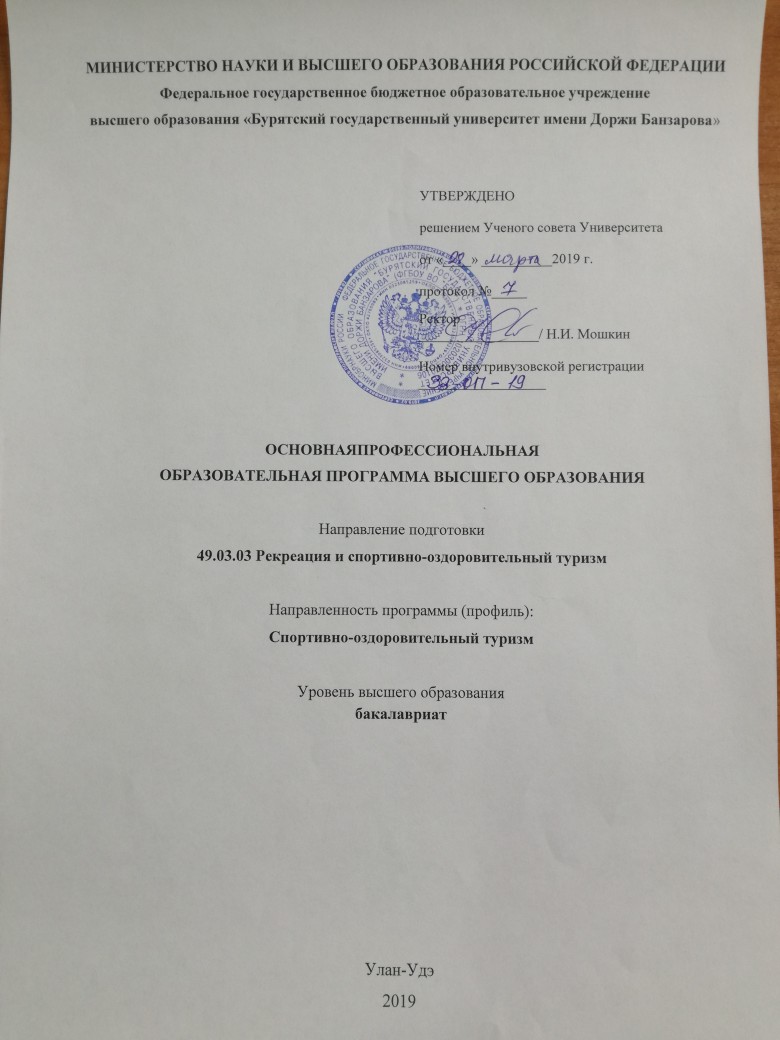 СОДЕРЖАНИЕ1.	ОБЩИЕ ПОЛОЖЕНИЯ	31.1. Назначение и основное содержание программы	31.2. Нормативные документы	41.3. Перечень сокращений	42.	ОБЩАЯ ХАРАКТЕРИСТИКА ОБРАЗОВАТЕЛЬНОЙ ПРОГРАММЫ, РЕАЛИЗУЕМОЙ В РАМКАХ НАПРАВЛЕНИЯ ПОДГОТОВКИ 49.03.03 РЕКРЕАЦИЯ И СПОРТИВНО-ОЗДОРОВИТЕЛЬНЫЙ ТУРИЗМ И ПРОФИЛЮ ПОДГОТОВКИ «СПОРТИВНО-ОЗДОРОВИТЕЛЬНЫЙ ТУРИЗМ»	53. ХАРАКТЕРИСТИКА ПРОФЕССИОНАЛЬНОЙ ДЕЯТЕЛЬНОСТИ ВЫПУСКНИКОВ	53.1. Общее описание профессиональной деятельности выпускников	53.2. Перечень профессиональных стандартов, соответствующих профессиональной деятельности выпускников, освоивших ОПОП ВО «Спортивно-оздоровительный туризм», по направлению подготовки 49.03.03 Рекреация и спортивно-оздоровительный туризм	63.3. Перечень обобщенных трудовых и трудовых функций, имеющих отношение к профессиональной деятельности выпускника программы бакалавриата.3.4. Перечень основных задач профессиональной деятельности выпускников (по типам)	114. ПЛАНИРУЕМЫЕ РЕЗУЛЬТАТЫ ОСВОЕНИЯ ОБРАЗОВАТЕЛЬНОЙ ПРОГРАММЫ	124.1. Требования к планируемым результатам освоения образовательной программы, обеспечиваемым дисциплинами (модулями) и практиками	124.1.1.Универсальные компетенции выпускников и индикаторы их достижения	124.1.2.Общепрофессиональные компетенции выпускников и индикаторы их достижения	154.1.3.Профессиональные компетенции выпускников и индикаторы их достижения……195. СТРУКТУРА И СОДЕРЖАНИЕ ОСНОВНОЙ ПРОФЕССИОНАЛЬНОЙ ОБРАЗОВАТЕЛЬНОЙ ПРОГРАММЫ	255.1. Объем обязательной части образовательной программы	255.2. Типы практик	265.3. Учебный план и календарный учебный график	265.4. Рабочие программы дисциплин (модулей) и практик	265.5. Фонд оценочных средств для промежуточной аттестации	265.6. Программа государственной итоговой аттестации	276. УСЛОВИЯ ОСУЩЕСТВЛЕНИЯ ОБРАЗОВАТЕЛЬНОЙ ДЕЯТЕЛЬНОСТИ ПО ОСНОВНОЙ ПРОФЕССИОНАЛЬНОЙ ОБРАЗОВАТЕЛЬНОЙ ПРОГРАММЕ	276.1. Кадровое обеспечение	276.2. Учебно-методическое и информационное обеспечение	286.3. Материально-техническое обеспечение учебного процесса	286.4. Требования к финансовым условиям реализации образовательной программы	326.5. Оценка качества освоения образовательной программы	326.6. Характеристики среды вуза	34ОБЩИЕ ПОЛОЖЕНИЯ1.1. Назначение и основное содержание программыОсновная профессиональная образовательная программа высшего образования «Спортивно-оздоровительный туризм», реализуемая ФГБОУ ВО «Бурятский государственный университет имени Доржи Банзарова» (далее – ОПОП ВО, программа бакалавриата), по направлению подготовки 49.03.03 Рекреация и спортивно-оздоровительный туризм Рекреация и спортивно представляет собой комплекс основных характеристик образования (объем, содержание, планируемые результаты), организационно-педагогических условий, форм аттестации, который представлен в виде учебного плана, календарного учебного графика, рабочих программ дисциплин (модулей), программ практик, иных компонентов, а также оценочных и методических материалов. ОПОП ВО разрабатывается с учетом потребностей регионального рынка труда, требований федерального государственного образовательного стандарта высшего образования (далее – ФГОС ВО) по направлению подготовки 44.03.03. Рекреация и спортивно-оздоровительный туризм. Освоение ОПОП ВО завершается государственной итоговой аттестацией и выдачей диплома государственного образца. Программа бакалавриата по указанному направлению подготовки регламентирует цели, ожидаемые результаты, содержания, условия и технологии реализации образовательного процесса, оценку качества подготовки выпускника в соответствии с требованиями ФГОС ВО к результатам освоения им данной ОПОП ВО (в виде приобретенных выпускником компетенций, необходимых в профессиональной деятельности).Выпускающая кафедра – кафедра спортивных дисциплин и туризма, по согласованию с руководством Факультета физической культуры, спорта и туризма и учебно-методическим управлением университета имеет право ежегодно обновлять (с утверждением внесенных изменений и дополнений в установленном порядке) данную ОП ВО (в части состава дисциплин (модулей), установленных университетом в учебном плане и/или содержания рабочих программ учебных дисциплин (модулей), программ учебной и производственной практики, методических материалов) с учетом развития науки, техники, культуры, экономики, технологий и социальной сферы, а также новых регламентирующих и методических материалов Минобрнауки России, опыта ведущих ВУЗов и ФУМО в соответствии с направлением подготовки, решений ученого совета,  учебно-методического совета и ректората университета. 1.2. Нормативные документыФедеральный закон «Об образовании в Российской Федерации» от 29.12.2012 г. № 273-ФЗ;Приказ Министерства образования и науки РФ от 05.04.2017 г. №301 «Об утверждении Порядка организации и осуществления образовательной деятельности по образовательным программам высшего образования – программам бакалавриата, программам специалитета, программам магистратуры»; Приказ Министерства образования и науки РФ от 27.11.2015 г. №1383 «Об утверждении Положения о практике обучающихся, осваивающих основные профессиональны образовательные программы высшего образования»;Приказ Министерства образования и науки РФ от 29.06.2015 г. №636 «Об утверждении Порядка проведения государственной итоговой аттестации по программам бакалавриата, программам специалитета и программам магистратуры»;Приказ Министерства образования и науки РФ от 19.10.2017 г. №943 «Об утверждении федерального государственного образовательного стандарта высшего образования по направлению подготовки 49.03.03 Рекреация и спортивно-оздоровительный туризм;Приказ Министерства труда и социальной защиты Российской Федерации от 8 сентября 2015 г. №613н «Педагог дополнительного образования детей и взрослых»;Приказ Министерства труда и социальной защиты Российской Федерации от 8 сентября 2014 г. №630н «Об утверждении профессионального стандарта «Инструктор-методист»;Нормативно-методические документы Минобрнауки России;Устав ФГБОУ ВО «Бурятский государственный университет»;Нормативно-методические документы по организации учебного процесса ФГБОУ ВО «БГУ».1.3. Перечень сокращенийФГОС ВО – Федеральный государственный образовательный стандарт высшего образования;ОПОП ВО – основная профессиональная образовательная программа высшего образования;ПС – профессиональный стандарт;ПД – профессиональная деятельность;УК – универсальные компетенции;ОПК – общепрофессиональные компетенции;ПК – профессиональные компетенции.ОБЩАЯ ХАРАКТЕРИСТИКА ОБРАЗОВАТЕЛЬНОЙ ПРОГРАММЫ, РЕАЛИЗУЕМОЙ В РАМКАХ НАПРАВЛЕНИЯ ПОДГОТОВКИ 49.03.03 РЕКРЕАЦИЯ И СПОРТИВНО-ОЗДОРОВИТЕЛЬНЫЙ ТУРИЗМ «СПОРТИВНО-ОЗДОРОВИТЕЛЬНЫЙ ТУРИЗМ»	Направленность (профиль) образовательной программы в рамках направления подготовки 49.03.03 Рекреация и спортивно-оздоровительный туризм: «Спортивно-оздоровительный туризм». Квалификация, присваиваемая выпускникам образовательной программы: бакалавр.Объем программы: 240 ЗЕТ.Форма обучения: заочная.Срок получения образования: 4 года 9 месяцев.3. ХАРАКТЕРИСТИКА ПРОФЕССИОНАЛЬНОЙ ДЕЯТЕЛЬНОСТИ ВЫПУСКНИКОВ3.1. Общее описание профессиональной деятельности выпускников	Область профессиональной деятельности и сфера профессиональной деятельности, в которых выпускники, освоившие программу бакалавриата, могут осуществлять профессиональную деятельность:01 Образование и наука (в сфере дополнительного образования детей и взрослых, профессионального обучения, профессионального образования, дополнительного профессионального образования, в сфере научных исследований); 05 Физическая культура и спорт (в сфере физической рекреации, в том числе спортивно-оздоровительного туризма; в сфере физического воспитания; в сфере физической культуры и массового спорта, в том числе фитнеса; в сфере спортивной подготовки; в сфере управления деятельностью и развитием рекреационно-оздоровительной и (или) физкультурно-спортивной организации). 	Выпускники могут осуществлять профессиональную деятельность в других областях профессиональной деятельности и (или) сферах профессиональной деятельности при условии соответствия уровня их образования и полученных компетенций требованиям к квалификации работника.В рамках освоения программы бакалавриата выпускники готовятся к решению задач профессиональной деятельности следующих типов:педагогической;-     рекреационно-оздоровительный.Основными объектами профессиональной деятельности выпускников являются обучение, воспитание, развитие, образовательные программы и образовательный процесс в системе дополнительного образования; индустрия туризма, досуга и рекреации, рекреационно-оздоровительные циклы обслуживания туристов, организационно-методическая, управленческая деятельность в сфере туризма и краеведения, рекреации и санаторно-курортного комплекса, социально-культурное, экологическое, краеведческое и физическое воспитание личности.3.2. Перечень профессиональных стандартов, соответствующих профессиональной деятельности выпускников, освоивших ОПОП ВО «Спортивно-оздоровительный туризм», по направлению подготовки 49.03.03. Рекреация и спортивно-оздоровительный туризм.3.3. Перечень обощенных трудовых и трудовых функций, имеющих отношение к профессиональной деятельности выпускника программы бакалавриата3.4. Перечень основных задач профессиональной деятельности выпускников (по типам)4. ПЛАНИРУЕМЫЕ РЕЗУЛЬТАТЫ ОСВОЕНИЯ ОБРАЗОВАТЕЛЬНОЙ ПРОГРАММЫ4.1. Требования к планируемым результатам освоения образовательной программы, обеспечиваемым дисциплинами (модулями) и практиками 4.1.1.	Универсальные компетенции выпускников и индикаторы их достижения4.1.2.	Общепрофессиональные компетенции выпускников и индикаторы их достижения4.1.3.	Профессиональные компетенции выпускников и индикаторы их достижения5. СТРУКТУРА И СОДЕРЖАНИЕ ОСНОВНОЙ ПРОФЕССИОНАЛЬНОЙ ОБРАЗОВАТЕЛЬНОЙ ПРОГРАММЫ	5.1. Объем обязательной части образовательной программыОбъем обязательной части, без учета объема государственной итоговой аттестации, составляет 58,8% от общего объема программы бакалавриата.    	5.2. Типы практик- ознакомительная;- педагогическая;- профессионально-ориентированная;- преддипломная.	5.3. Учебный план и календарный учебный графикВ учебном плане указывается перечень дисциплин (модулей), практик, аттестационных испытаний государственной итоговой аттестации обучающихся, других видов учебной деятельности с указанием их объема в зачетных единицах, последовательности и распределения по периодам обучения. В учебном плане выделяется  объем работы обучающихся во взаимодействии с преподавателем (контактная работа обучающихся с преподавателем по видам учебных занятий) и самостоятельной работой обучающихся в академических часах. Для каждой дисциплины (модуля) и практики указывается форма промежуточной аттестации обучающихся.	В календарном учебном графике указаны периоды осуществления видов учебной деятельности (последовательность реализации программы бакалавриата по годам, включая теоретическое обучение, практики, промежуточные и итоговую аттестации) и периоды каникул.	Учебный план и календарный учебный график для ОПОП ВО «Рекреация и спортивно-оздоровительный туризм»  представлен  в Приложении 1.  	5.4. Рабочие программы дисциплин (модулей) и практикРабочие программы всех дисциплины (модулей) приведены в Приложении 2.	5.5. Фонд оценочных средств для промежуточной аттестацииФонд оценочных средств для проведения промежуточной аттестации обучающихся по дисциплине (модулю) / практике включает в себя:перечень компетенций с указанием этапов их формирования в процессе освоения образовательной программы;описание показателей и критериев оценивания компетенций на различных этапах их формирования, описание шкал оценивания;типовые контрольные задания или иные материалы, необходимые для оценки знаний, умений, навыков и (или) опыта деятельности, характеризующих этапы формирования компетенций в процессе освоения образовательной программы;методические материалы, определяющие процедуру оценивания знаний, умений, навыков и (или) опыта деятельности, характеризующих этапы формирования компетенций.Фонд оценочных средств для проведения промежуточной аттестации представлены в Приложении 3.	5.6. Программа государственной итоговой аттестацииГосударственная итоговая аттестация по образовательной программе «Рекреация и спортивно-оздоровительный туризм» включает государственный экзамен и защиту выпускной квалификационной работы, проводится в соответствии с Положением  о государственной итоговой аттестации выпускников ФГБОУ ВО «БГУ имени Доржи Банзарова».Выпускная квалификационная работа (ВКР)  представляет собой законченную научно-исследовательскую, проектную или технологическую разработку, в которой решается актуальная задача для данного направления подготовки бакалавриата по проектированию или исследованию одного или нескольких объектов профессиональной деятельности и их компонентов (полностью или частично).Программа государственной итоговой аттестации представлена в Приложении 4. 6. УСЛОВИЯ ОСУЩЕСТВЛЕНИЯ ОБРАЗОВАТЕЛЬНОЙ ДЕЯТЕЛЬНОСТИ ПО ОСНОВНОЙ ПРОФЕССИОНАЛЬНОЙ ОБРАЗОВАТЕЛЬНОЙ ПРОГРАММЕ6.1. Кадровое обеспечение	Программа бакалавриата обеспечивается педагогическими работниками университета, а также лицами, привлекаемыми на иных условиях.	Квалификация педагогических работников отвечает квалификационным требованиям, указанным в квалификационных справочниках и (или) профессиональных стандартах.	Численность педагогических работников и лиц, привлекаемых университетом на иных условиях, ведущих научную, учебно-методическую и (или) практическую работу, соответствующую профилю преподаваемой дисциплины (модуля) составляет 70%.	Доля педагогических работников, участвующих в реализации программы бакалавриата, и лиц, привлекаемых университетом на иных условиях (исходя из количества замещаемых ставок, приведенного к целочисленным значениям), являющихся руководителями и (или) работниками иных организаций, осуществляющими трудовую деятельности в профессиональной сфере, соответствующей профессиональной деятельности, к которой готовятся выпускники, и имеющими стаж работы в данной профессиональной сфере не менее 3 лет, составляет 18%.	Доля педагогических работников, участвующих в реализации программы бакалавриата, и лиц, привлекаемых университетом на иных условиях (исходя из количества замещаемых ставок, приведенного к целочисленным значениям), имеющих ученую степень (в том числе ученую степень, полученную в иностранном государстве и признаваемую в Российской Федерации) и (или) ученое звание (в том числе ученое звание, полученное в иностранном государстве и признаваемое в Российской Федерации) составляет 62%.6.2. Учебно-методическое и информационное обеспечениеФонд библиотеки по тематическому составу отражает профиль Университета, указанный в Тематико-типологическом плане комплектования (ТТПК) и размещенный на сайте Научной библиотеки http://www.lib.bsu.ru/uploads/uppermenu/ttpk-9e0ed4c8ed.pdfДанный профиль состоит из научной, научно-технической, учебной, учебно-методической, художественной, справочной литературы.Объем фонда Научной библиотеки составляет 1 255 503 экземпляра, в том числе учебно-методической литературы – 160799 экземпляров, учебной – 481 686 экземпляров, научной – 459077 экземпляров. Библиотечный фонд Университета располагает достаточным количеством экземпляров рекомендуемой в качестве обязательной учебной и учебно-методической литературы по дисциплинам учебных планов – 566714 экземпляров. Пополнение фонда обязательной учебной и учебно-методической литературы в 2018 г. составило 53 846 экземпляров. В фонде имеются электронные ресурсы в форматах, адаптированных к ограничениям здоровья обучающихся из числа лиц с инвалидностью и составляют – 32 932 наименования.Электронные издания из общего количества фонда составляют 48170 наименований. Подписка на периодические издания - 46 наименований, из них 28 наименований в электронной форме.Осуществляется подключение к следующим электронно-библиотечным системам (ЭБС):ЭБС Издательства «Лань» http://e.lanbook.com/ЭБС «Руконт» http://www.rucont.ru/ЭБС «Консультант студента» http://www.studmedlib.ru/ЭБС Издательства «ЮРАЙТ» https://www.biblio-online.ru/Осуществляется доступ к электронным библиотекам, информационно-образовательным ресурсам и другим базам данных.Электронная медицинская библиотека «Консультант врача» http://www.rosmedlib.ru/ЭБ Издательства «Академия» http://www.academia-moscow.ru/Научная электронная библиотека «e-LIBRARY» - http://elibrary.ru/defaultx.aspУниверсальная база данных EastView (Ист Вью) -https://dlib.eastview.com/Электронная библиотека диссертаций (РГБ) - https://dvs.rsl.ru/Информационно-образовательный портал «Информио» - http://www.informio.ru/Электронная библиотека Бурятского государственного университет – http://www.library.bsu.ru/Портал электронного обучения - http://e.bsu.ru и др.Всем студентам и преподавателям предоставляется неограниченный доступ к выбранным ресурсам, в любое время, из любого места посредством сети Интернет.С . Университет осуществляет подписку на периодические издания с площадки Научной электронной библиотеке «e-LIBRARY»; к виртуальному читальному залу «Электронная библиотека диссертаций Российской государственной библиотеки». С 2013 года вуз подключен к информационно-образовательному порталу «Информио».Статистические данные, полученные по результатам оценки книгообеспеченности, показывают, что ККО удовлетворяет нормативным требованиям.С целью поддержки и сопровождения научно-исследовательской деятельности на платформе НЭБ «e-LIBRARY» осуществляется доступ к РИНЦ. Активно ведется работа в системе SCIENCE INDEX – Организация, для систематизации и анализупубликационной активности сотрудников.В . Федеральной службой по интеллектуальной собственности выдано свидетельство о государственной регистрации базы данных № 2012620629 "Электронная библиотека Бурятского государственного университета" (Зарегистрировано в Реестре баз данных ). Использование электронных изданий осуществляется только на основании прямых договоров с правообладателями (авторами). В электронной библиотеке доступно 12308 полных текстов, пополнение за 2018 год составило 3380 библиографических описаний с прикрепленными полными текстами.Динамично развивается Web-сайт библиотеки http://www.lib.bsu.ru/как информационный портал, обеспечивающий полноту,актуальность и доступность информации, ориентированный на поддержку образовательной и исследовательской деятельности. Электронный каталог НБ БГУ составляет 35 баз данных, является основным справочным аппаратом библиотеки, отражающим весь активный фонд библиотеки. Сегодня это 561 878 библиографических записи. В 2018 году пополнение составило 26065 библиографических описаний.В научной библиотеке установлено следующее оборудование для обучающихся с ограниченными возможностями здоровья:Аппаратно-программный комплекс для студентов с нарушениями опорнодвигательного аппарата – 1 комплект.ПО к аппаратно-программному комплексу для студентов с нарушениями опорно-двигательного аппарата:ПО SerifDesignSuiteПО DVDVideoSoftFreestudio 2014ПО для созданий фотоколлекций Picasa 3, GoogleПО MagixMusicMaker MXПО обеспечение организации звуковых коллекций iTunesforWindows, AppleПО OC3 ХроноЛайнер 3.0 Про 9 электронная лицензия на одно рабочее место)ПО для организации групповых видеоконференций и участия в них SkypeПО для организации групповых видеоконференций и участия в них Google+ Hangouts, Google2. Аппаратно-программный комплекс для слабовидящих – 1 комплект. 
ПО к аппаратно-программному комплексу для слабовидящих студентов:ПО SerifDesignSuiteПО DVDVideoSoftFreestudio 2014ПО для созданий фотоколлекций Picasa 3, GoogleПО MagixMusicMaker MXПО обеспечение организации звуковых коллекций iTunesforWindows, AppleПО OC3 ХроноЛайнер 3.0 Про 9электронная лицензия на одно рабочее место)ПО для организации групповых видеоконференций и участия в них SkypeПО для организации групповых видеоконференций и участия в них Google+ Hangouts, Google3. Аппаратно-программный комплекс для слабослышащих – 1 комплект. 
ПО к аппаратно-программному комплексу для слабослышащих студентов:ПО SerifDesignSuiteПО DVDVideoSoftFreestudio 2014ПО для созданий фотоколлекций Picasa 3, GoogleПОMagix Music Maker MXПО обеспечение организации звуковых коллекций iTunesforWindows, AppleПО OC3 ХроноЛайнер 3.0 Про 9электронная лицензия на одно рабочее место)ПО для организации групповых видеоконференций и участия в них SkypeПО для организации групповых видеоконференций и участия в них Google+ Hangouts, Google.В Научной библиотеке Университета создана единая информационно-библиотечная среда как сфера воспитания и образования со специальными библиотечными и информационными средствами для содействия реализации образовательных программ различных уровней образования.6.3. Материально-техническое обеспечение учебного процесса6.3.1. Для реализации программы бакалавриата университет располагает специальными помещениями, представляющими собой учебные аудитории для проведения занятий лекционного типа, занятий семинарского типа, курсового проектирования (выполнения курсовых работ), групповых и индивидуальных консультаций, текущего контроля и промежуточной аттестации, а также помещениями для самостоятельной работы и помещениями для хранения и профилактического обслуживания учебного оборудования. Материально-техническая база соответствует действующим противопожарным правилам и нормам. 6.3.2. При прохождении учебной и производственной практики на предприятиях (в организациях) или иных структурных подразделениях университета реализация образовательной программы бакалавриата обеспечивается совокупностью ресурсов материально-технической базы и учебно-методического обеспечения БГУ и организаций, участвующим в реализации программы в сетевой форме согласно договорам.6.3.3. Материально-техническое оснащение помещений:  Помещения представляют собой учебные аудитории для проведения учебных занятий и оснащены оборудованием и техническими средствами обучения, состав которых определяется в рабочих программах дисциплин. Специальные помещения укомплектованы специализированной мебелью и техническими средствами обучения (интерактивные доски, персональные компьютеры, видео- проекторы и др.), служащими для представления учебной информации большой аудитории; для проведения занятий лекционного типа используются наборы демонстрационного оборудования и учебно-наглядных пособий (информационные стенды, плакаты и пр.), обеспечивающие тематические иллюстрации, соответствующие рабочим программам дисциплин (модулей); помещения для самостоятельной работы обучающихся (университетские компьютерные классы, читальные залы Научной библиотеки БГУ и др.) оснащены компьютерной техникой с выходом в «Интернет» и обеспечены доступом в электронную информационно-образовательную среду университета. Перечень материально-технического обеспечения, необходимого для реализации программы бакалавриата, включает в себя лаборатории, оснащенные лабораторным оборудованием, в зависимости от степени сложности. Практические занятия по физкультурно-спортивным дисциплинам проходят в спортивных залах, оснащенных современным спортивным оборудованием: спортивный игровой зал, спортивный зал борьбы, лыжная база, стадион.Информационный сайт университета http://www.bsu.ru/ является основными электронными информационными ресурсами, обеспечивающими представление данных о программе бакалавриата в сети Интернет, а также средством обмена информацией между кафедрами, подразделениями и руководством факультета. Кроме того, сайты являются важным источником информационных ресурсов для обучающихся. Вся компьютерная техника института объединена в университетскую локальную сеть с высокоскоростным выходом в сеть Интернет.	6.4. Требования к финансовым условиям реализации образовательной программыФинансовое обеспечение реализации программы бакалавриата осуществляется в объеме не ниже установленных Министерством образования и науки Российской Федерации базовых нормативных затрат на оказание государственной услуги в сфере образования для данного уровня образования и направления подготовки с учетом корректирующих коэффициентов, учитывающих специфику образовательной программы в соответствии с Методикой определения нормативных затрат на оказание государственных услуг по реализации имеющих государственную аккредитацию образовательных программ высшего образования по специальностям и направлениям подготовки, утвержденной приказом Министерства образования и науки РФ от 30 октября 2015 г. №1272 (зарегистрирован Министерством юстиции РФ 30 ноября 2015 г., регистрационный номер №39898).	6.5. Оценка качества освоения образовательной программыОтветственность за обеспечение качества подготовки обучающихся при реализации программы бакалавриата, получения обучающимися требуемых результатов освоения программы несет образовательная организация, гарантирующая качество подготовки, в том числе путем:рецензирования образовательных программ; разработки объективных процедур оценки уровня знаний и умений обучающихся, компетенций выпускников;обеспечения компетентности преподавательского состава;регулярного проведения самообследования с привлечением представителей работодателей;информирования общественности о результатах своей деятельности, планах, инновациях. Уровень качества программы бакалавриата и ее соответствие требованиям ФГОС ВО устанавливается в процессе проверок выполнения лицензионных требований, а также в процессе государственной аккредитации. Уровень качества бакалавриата и ее соответствие требованиям рынка труда и профессиональных стандартов может устанавливаться в процессе профессионально-общественной аккредитации программы. Оценка качества освоения программ бакалавриата обучающимися включает текущий контроль успеваемости, промежуточную аттестацию обучающихся и итоговую (государственную итоговую) аттестацию. Конкретные формы и процедуры текущего контроля успеваемости и промежуточной аттестации обучающихся по каждой дисциплине (модулю) и практике устанавливаются учебным планом, указываются в рабочей программе дисциплины (модуля)  и доводятся до сведения обучающихся через их личные кабинеты (университетская электронная информационно-образовательная среда) в начале семестра. Для осуществления процедур текущего контроля успеваемости и промежуточной аттестации обучающихся в БГУ преподавателями разработаны фонды оценочных средств, позволяющие оценить достижение запланированных в образовательной программе результатов обучения и уровень сформированности всех компетенций, заявленных в образовательной программе. В целях приближения текущего контроля успеваемости и промежуточной аттестации обучающихся к задачам их будущей профессиональной деятельности, БГУ привлекает к процедурам текущего контроля успеваемости и промежуточной аттестации работодателей из числа действующих руководителей и работников профильных организаций (имеющих стаж работы в данной профессиональной области не менее 3 лет), а также преподавателей смежных образовательных областей. Обучающимся предоставлена возможность оценивания содержания, организации и качества образовательного процесса в целом и отдельных дисциплин (модулей) и практик. Для этого образовательная программа размещена на официальном сайте БГУ имени Доржи Банзарова в разделе «Образование».    Внешняя оценка качества реализации ОПОП «Рекреация и спортивно-оздоровительный туризм» определяется в ходе следующих мероприятий:рецензирование образовательной программы руководителями и/или работниками организаций, деятельность которых связана с направленностью (профилем) реализуемой программы бакалавриата и имеющих стаж работы в данной профессиональной области не менее 3 –х лет;оценивание профессиональной деятельности бакалавров работодателями в ходе прохождения практики;получение отзывов от работодателей во время участия обучающихся в городских и республиканских конкурсах по различным видам профессионально-ориентированной деятельности. 	6.6. Характеристики среды вузаВоспитательная работа и социальная политика являются приоритетными направлениями в деятельности ФГБОУ ВО «Бурятский государственный университет». Основными направлениями выступают:совершенствование условий обучения, внеучебной деятельности и труда;формирование гражданской ответственности, стремление к самообразованию, развитие творческой инициативы;воспитание устойчивых нравственно-эстетических качеств, развитие творческих способностей и познавательных интересов;совершенствование системы стимулирования работы преподавателей и сотрудников, повышение заработной платы;поддержка и стимулирование преподавательской и исследовательской работы студентов, аспирантов, молодых ученых и преподавателей вуза.В университете имеется богатейший опыт воспитания и развития творческих способностей студентов. Действует целый ряд творческих коллективов, пользующихся известностью на всероссийском и международном уровнях. Активно проводятся различные творческие фестивали и конкурсы. Эти мероприятия способствуют развитию нравственно-эстетических качеств личности студентов. Развитие системы студенческого самоуправления, переход на уровни межрегионального и международного взаимодействия являются залогом формирования самостоятельности и общественно-политической активности личности студентов. В Университете активно действуют Федерация студенческого самоуправления (ФССУ), Первичная профсоюзная организация студентов (ППОС), спортивный студенческий клуб (ССК), Региональная общественная организация  «Милосердие». Данные структуры активно содействуют достижению общих целей развития Университета.Большое внимание в Университете уделяется проблеме трудоустройства выпускников и обеспечению занятости студентов в каникулярный период. В Университете действуют студенческие стройотряды – педагогический, отряд проводников, «Байкальский формат» (путинное направление). В настоящее время ведется работа по организации студенческого стройотряда по направлению сервис, что весьма актуально в связи с созданием в Бурятии специальной экономической зоны туристско-рекреационного типа. Постоянно совершенствуется система поощрения студентов. Данное направление выступает как повседневная деятельность структурных подразделений и органов студенческого самоуправления. Сохранение исторических традиций Университета в сочетании с новыми направлениями и мероприятиями позволят транслировать опыт социальной политики и воспитательной деятельности как на российском, так и на международном уровнях.Студенческое самоуправление в Университете представляет собой демократическую систему, основанную на принципах избирательности, свободы слова и независимости. На каждом факультете и в институте существует своя локальная организация студентов, являющаяся частью общеуниверситетской системы. Возглавляет ее президент, избираемый ежегодно голосованием студентов. Президент института/факультета является членом Ученого совета данного подразделения, президент Федерации студенческого самоуправления всего Университета является членом Ученого совета БГУ. Студенческое самоуправление имеет руководящую структуру, члены которого распределяют функционал своей деятельности согласно сферам жизни и учебы студентов. В 2016 году ФССУ университета принимала участие во всероссийском конкурсе студенческого самоуправления и стала победителем. Также в Университете существует самостоятельная первичная профсоюзная организация студентов.Университет имеет богатые традиции и колоссальный опыт проведения различных мероприятий и праздников. Календарь открывается мероприятиями по адаптации первокурсников: Парадом российского студенчества, встречи студентов с ректором, посвящение в студенты, тренинг-игра на командообразование «Веревочные курсы», фестиваль творчества студентов 1-го курса «Первый снег».  Международная школа студенческого актива «Байкальские вершины». Кроме того, ежегодно проводится культурно-спортивные праздники «С Днем рождения, Университет!» и «День здоровья». В течение всего учебного года идут соревнования в рамках студенческой университетской спартакиады более чем по 10 видам спорта. Имиджевым мероприятием - визитной карточкой Университета является выпускной бал, который собирает самых лучших студентов. Традиционным выступают фестиваль «Студенческая весна», конкурс красоты «Мисс и Мистер Университет», фестиваль КВН, Международная школа студенческого актива. В Университете проводятся научно-практические конференции, олимпиады по различным отраслям наук, конкурсы студенческих проектов.Благодаря активной гражданской позиции и высокой мобильности студенческого самоуправления Бурятский государственный университет позиционирует себя на различных форумах и мероприятиях всероссийского и международного уровнях (всероссийский молодежный форум «Селигер», всероссийская «Студенческая весна», Дельфийские игры в Екатеринбурге).Деятельность Университета осуществляется в учебных корпусах, общежитиях и других помещениях общей площадью 103815 м². Площадь учебно-лабораторных зданий составляет 68334 м², в т.ч. учебная – 37398 м², учебно-вспомогательная – 13280 м², предназначенная для научно-исследовательских подразделений – 841,40 м², подсобная – 16815 м². Все основные отдельно стоящие здания Университета подключены к локальной информационно-вычислительной сети. Университет имеет спортивный комплекс общей площадью 18825,8 м2 (стадион 16119,0м2; здание стадиона 666,9м2; дом спорта 2039,9 м2) с легкоатлетическим манежем и спортивными залами, которые используются круглый год. На их базе проводятся городские, республиканские, межрегиональные и международные соревнования. Строительные, санитарные и гигиенические нормы Университетом соблюдаются.Университет имеет 5 студенческих общежитий:  №2, №3, №4, №5, №6. Право на заселение имеют все категории иногородних студентов – обучающиеся на бюджетной основе, обучающиеся на договорной основе, студенты-иностранцы, магистранты, аспиранты – при наличии свободного жилищного фонда.  В первую очередь общежитие предоставляется:1) льготным категориям иногородних студентов, обучающимся на бюджетной основе:  дети-сироты и дети, оставшиеся без попечения родителей; дети-инвалиды, инвалиды I и II групп; лица в возрасте до 20 лет, имеющие только одного родителя – инвалида I группы; дети военнослужащих, погибших при исполнении ими обязанностей военной службы; дети из многодетных семей; 2) студентам из дальних районов и других регионов. Количество проживающих в общежитиях студентов составляет 1793, нуждающиеся студенты – 39%.Каждое общежитие обеспечено специализированными помещениями для социально-бытовых нужд студентов - комнаты отдыха, кухни, умывальные комнаты, душевые, комнаты для занятий, компьютерные классы и электронные читальные залы с доступом к сети Интернет. В общежитиях и учебных корпусах имеется бесплатный доступ к Интернет по беспроводной сети. Общежития Университета соответствуют всем санитарно-гигиеническим нормам и требованиям противопожарной безопасности. Осуществляется охрана общежитий. Столовая Университета имеет 4 зала в здании столовой, зал в корпусе №8, зал в корпусе №2, зал в корпусе №4 и зал в общежитии №6. Кроме того, действуют буфеты в общежитии №3 и учебных корпусах №1, 3 и 6. Все пункты питания находятся в шаговой доступности от мест обучения и проживания студентов. Ценообразование в столовой построено с учетом уровня доходов студентов. Качество питания является одним из лучших в республике.Университет обладает спортивно-оздоровительным лагерем «Олимп» (Республика Бурятия, оз. Щучье, 100 км.от г. Улан-Удэ) и пансионатом «Байкал» (Республика Бурятия, Баргузинский р-н, с. Максимиха, 220 км. от г.Улан-Удэ). Данные учреждения являются базами отдыха и оздоровления студентов, аспирантов, сотрудников Университета. Кроме того, по ряду направлений подготовки, реализующихся в университете,  учебные и исследовательские практики проходят на данных базах.Медицинское обслуживание студентов очной формы Бурятского государственного университета осуществляется здравпунктом БГУ. 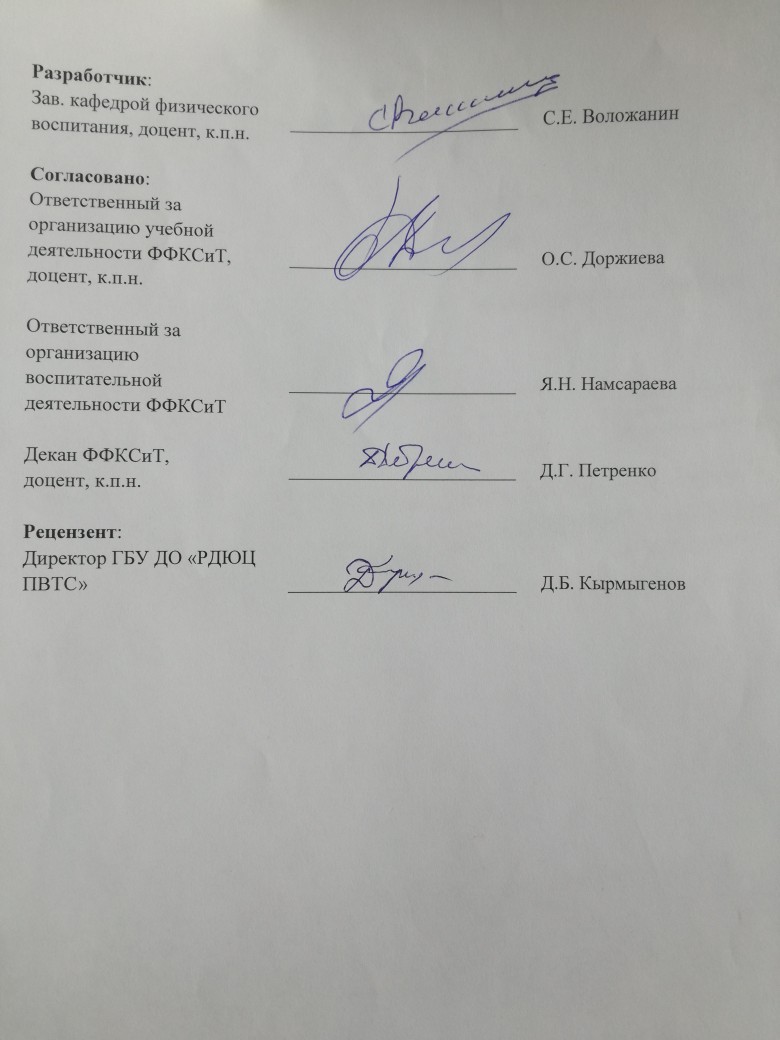 №Код профессионального стандартаКод профессионального стандартаНаименование области профессиональной деятельности. Наименование профессионального стандартаНаименование области профессиональной деятельности. Наименование профессионального стандартаНаименование области профессиональной деятельности. Наименование профессионального стандарта01 Образование и наука01 Образование и наука01 Образование и наука01 Образование и наука01 Образование и наука01 Образование и наука1101.00301.003Профессиональный стандарт «Педагог дополнительного образования детей и взрослых», утвержденный приказом Министерства труда и социальной защиты Российской Федерации от 8.09.2015 г. №613н (зарегистрирован Минюстом России 24.09.2015 г. №38994)Профессиональный стандарт «Педагог дополнительного образования детей и взрослых», утвержденный приказом Министерства труда и социальной защиты Российской Федерации от 8.09.2015 г. №613н (зарегистрирован Минюстом России 24.09.2015 г. №38994)05 Физическая культура и спорт05 Физическая культура и спорт05 Физическая культура и спорт05 Физическая культура и спорт05 Физическая культура и спорт05 Физическая культура и спорт2205.005 05.005 05.005 Профессиональный стандарт «Инструктор-методист», утвержденный приказом Министерства труда и социальной защиты Российской Федерации от 8 сентября 2014 г. №630н (зарегистрирован Министерством юстиции Российской Федерации 26 сентября 2014 г., регистрационный №34135), с изменением, внесенным приказом Министерства труда и социальной защиты Российской Федерации от 12 декабря 2016 г. №727н (зарегистрирован Министерством юстиции Российской федерации 13 января 2017 г., регистрационный №45230)Код и наименование ПСОбобщенные трудовые функцииОбобщенные трудовые функцииОбобщенные трудовые функцииТрудовые функцииТрудовые функцииТрудовые функцииКод и наименование ПСКодНаименованиеУровень квалификацииНаименованиеКодУровень (подуровень) квалификации01.003  Педагог дополнительного образования детей и взрослыхАПреподавание по дополнительным общеобразовательным программам6Организация деятельности обучающихся, направленной на освоение дополнительной общеобразовательной программыА/01.66.101.003  Педагог дополнительного образования детей и взрослыхАПреподавание по дополнительным общеобразовательным программам6Организация досуговой деятельности обучающихся в процессе реализации дополнительной общеобразовательной программыА/02.66.101.003  Педагог дополнительного образования детей и взрослыхАПреподавание по дополнительным общеобразовательным программам6Обеспечение взаимодействия с родителями (законными представителями) обучающихся, осваивающих дополнительную общеобразовательную программу, при решении задач обучения и воспитанияА/03.6  6.101.003  Педагог дополнительного образования детей и взрослыхАПреподавание по дополнительным общеобразовательным программам6Педагогический контроль и оценка освоения дополнительной общеобразовательной программыА/04.66.101.003  Педагог дополнительного образования детей и взрослыхАПреподавание по дополнительным общеобразовательным программам6Разработка программно-
методического обеспечения реализации дополнительной общеобразовательной программыА/05.66.201.003  Педагог дополнительного образования детей и взрослыхВОрганизационно-методическое обеспечение реализации дополнительных общеобразовательных программ6Организация и проведение исследований рынка услуг дополнительного образования детей и взрослыхВ/01.66.301.003  Педагог дополнительного образования детей и взрослыхВОрганизационно-методическое обеспечение реализации дополнительных общеобразовательных программ6Организационно-педагогическое сопровождение методической деятельности педагогов дополнительного образованияВ/02.66.301.003  Педагог дополнительного образования детей и взрослыхВОрганизационно-методическое обеспечение реализации дополнительных общеобразовательных программ6Мониторинг и оценка качества реализации педагогами дополнительных общеобразовательных программВ/03.66.3CОрганизационно-педагогическое обеспечение реализации дополнительных общеобразовательных программ6Организация и проведение массовых досуговых мероприятийC/01.66.2CОрганизационно-педагогическое обеспечение реализации дополнительных общеобразовательных программ6Организационно-педагогическое обеспечение развития социального партнерства и продвижения услуг дополнительного образования детей и взрослыхC/02.66.3CОрганизационно-педагогическое обеспечение реализации дополнительных общеобразовательных программ6Организация дополнительного образования детей и взрослых по одному или нескольким направлениям деятельностиС/03.66.3Код и наименование ПСОбобщенные трудовые функцииОбобщенные трудовые функцииОбобщенные трудовые функцииТрудовые функцииТрудовые функцииТрудовые функцииКод и наименование ПСКодНаименованиеУровень квалификацииНаименованиеКодУровень (подуровень) квалификации05.005 Инструктор-методист АОрганизация и проведение занятий по физическому воспитанию, оказание практической и методической помощи по вопросам физической подготовки4Планирование, организация и проведение занятий по физическому воспитанию, тренировочных занятий по утвержденным программамA/01.4405.005 Инструктор-методист АОрганизация и проведение занятий по физическому воспитанию, оказание практической и методической помощи по вопросам физической подготовки4Проведение спортивно-оздоровительной работыА/02.4405.005 Инструктор-методист АОрганизация и проведение занятий по физическому воспитанию, оказание практической и методической помощи по вопросам физической подготовки4Вовлечение населения различных возрастных групп в занятия физической культурой и спортомА/03.4405.005 Инструктор-методист АОрганизация и проведение занятий по физическому воспитанию, оказание практической и методической помощи по вопросам физической подготовки4Консультирование по вопросам улучшения физической подготовленности населения различных возрастных группА/04.44BОрганизационно-методическое обеспечение и координация образовательной, тренировочной и методической деятельности в области физической культуры и спорта в образовательных организациях6Методическое обеспечение отборочного, тренировочного и образовательного процессаD/01.66BОрганизационно-методическое обеспечение и координация образовательной, тренировочной и методической деятельности в области физической культуры и спорта в образовательных организациях6Контроль тренировочного и образовательного процессовD/02.66BОрганизационно-методическое обеспечение и координация образовательной, тренировочной и методической деятельности в области физической культуры и спорта в образовательных организациях6Методическое сопровождение деятельности специалистов образовательной организации, осуществляющей деятельность в области физической культуры и спортаD/03.66CРуководство деятельностью по проведению физкультурно-оздоровительной и спортивно-массовой работы в физкультурно-спортивной организации6Руководство организацией и проведением физкультурно-оздоровительной и спортивно-массовой работы в физкультурно-спортивной организацииE/01.66CРуководство деятельностью по проведению физкультурно-оздоровительной и спортивно-массовой работы в физкультурно-спортивной организации6Руководство процессом набора и отбора в секции, группы спортивной и оздоровительной направленности физкультурно-спортивной организацииE/02.66CРуководство деятельностью по проведению физкультурно-оздоровительной и спортивно-массовой работы в физкультурно-спортивной организации6Организация и руководство проведением мероприятий по укреплению и развитию материально-технической базы физкультурно-спортивной организации для занятия физической культурой и спортомE/03.66CРуководство деятельностью по проведению физкультурно-оздоровительной и спортивно-массовой работы в физкультурно-спортивной организации6Планирование развития методического обеспечения физкультурно-оздоровительной и спортивно-массовой работы в физкультурно-спортивной организацииE/04.66DРуководство в области методического обеспечения и координации тренировочного и образовательного процессов в образовательной организации, осуществляющей деятельность в области физической культуры и спорта6Руководство методическим обеспечением отборочного, тренировочного и образовательного процессовF/01.66DРуководство в области методического обеспечения и координации тренировочного и образовательного процессов в образовательной организации, осуществляющей деятельность в области физической культуры и спорта6Руководство процессом контроля тренировочного и образовательного процессовF/02.66DРуководство в области методического обеспечения и координации тренировочного и образовательного процессов в образовательной организации, осуществляющей деятельность в области физической культуры и спорта6Руководство методическим сопровождением деятельности специалистов образовательной организации, осуществляющей деятельность в области физической культуры и спортаF/03.66Область профессиональной деятельностиЗадачи профессиональной деятельностиОбъекты профессиональной деятельности01 Образование и наука05 Физическая культура и спортТип задач профессиональной деятельности: педагогическийТип задач профессиональной деятельности: педагогический01 Образование и наука05 Физическая культура и спортразработка и реализация программ учебных дисциплин в рамках основной общеобразовательной программы в соответствии с требованиями федеральных государственных образовательных стандартовобучение;образовательные программы и образовательный процесс в системе общего образования01 Образование и наука05 Физическая культура и спортиспользование технологий, соответствующих возрастным особенностям обучающихся и отражающих специфику предметной области образовательный процесс в системе общего образования01 Образование и наука05 Физическая культура и спортформирование толерантности и навыков поведения в изменяющейся поликультурной средевоспитание01 Образование и наука05 Физическая культура и спортформирование и реализация программ развития универсальных учебных действий, образцов и ценностей социального поведения, навыков поведения в мире виртуальной реальности и социальных сетях, формирование толерантности поликультурного общенияразвитие01 Образование и наука05 Физическая культура и спортТип задач профессиональной деятельности: рекреационно-оздоровительныйТип задач профессиональной деятельности: рекреационно-оздоровительный01 Образование и наука05 Физическая культура и спорт- привлекать население к рекреационной деятельности как фактору здорового образа жизни; социально-культурное, экологическое, краеведческое и физическое воспитание личности;01 Образование и наука05 Физическая культура и спорт- реализовывать программы, режимы занятий по двигательной рекреации населения на региональном и местном уровнях в соответствии с потребностями населения;здоровый образ жизни, формируемый средствами рекреации, туризма и краеведения01 Образование и наука05 Физическая культура и спорт- подбирать адекватные поставленным задачам средства, методы и формы рекреационной деятельности по циклам занятий различной продолжительности;здоровый образ жизни, формируемый средствами рекреации, туризма и краеведения01 Образование и наука05 Физическая культура и спорт- обеспечивать уровень двигательной активности, соответствующий состоянию и потребностям занимающихся;здоровый образ жизни, формируемый средствами рекреации, туризма и краеведения01 Образование и наука05 Физическая культура и спорт- способствовать осознанному использованию средств физической культуры как средства восстановления и укрепления здоровья, приобщения к здоровому образу жизни.процесс формирования личности, ее приобщение к общечеловеческим и культурным ценностям, к рекреационно-оздоровительным формам занятий, туристско-краеведческим мероприятиям и туризмуНаименование категории (группы) УККод и наименование УК выпускникаКод и наименование индикатора достижения УКСистемное и критическое мышлениеУК-1. Способен осуществлять поиск, критический анализ и синтез информации, применять системный подход для решения поставленных задачУК.Б-1.1 Анализирует задачу и её базовые составляющие в соответствии с заданными требованиямиСистемное и критическое мышлениеУК-1. Способен осуществлять поиск, критический анализ и синтез информации, применять системный подход для решения поставленных задачУК.Б-1.2 Осуществляет поиск информации, интерпретирует и ранжирует её для решения поставленной задачи по различным типам запросовСистемное и критическое мышлениеУК-1. Способен осуществлять поиск, критический анализ и синтез информации, применять системный подход для решения поставленных задачУК.Б-1.3 При обработке информации отличает факты от мнений, интерпретаций, оценок, формирует собственные мнения и суждения, аргументирует свои выводы и точку зренияСистемное и критическое мышлениеУК-1. Способен осуществлять поиск, критический анализ и синтез информации, применять системный подход для решения поставленных задачУК.Б-1.4 Выбирает методы и средства решения задачи и анализирует методологические проблемы, возникающие при решении задачиСистемное и критическое мышлениеУК-1. Способен осуществлять поиск, критический анализ и синтез информации, применять системный подход для решения поставленных задачУК.Б-1.5 Рассматривает и предлагает возможные варианты решения поставленной задачи, оценивая их достоинства и недостаткиРазработка и реализация проектовУК-2. Способен определять круг задач в рамках поставленной цели и выбирать оптимальные способы их решения, исходя из действующих правовых норм, имеющихся ресурсов и ограниченийУК.Б-2.1 Определяет круг задач в рамках поставленной цели, определяет связи между нимиРазработка и реализация проектовУК-2. Способен определять круг задач в рамках поставленной цели и выбирать оптимальные способы их решения, исходя из действующих правовых норм, имеющихся ресурсов и ограниченийУК.Б-2.2 Предлагает способы решения поставленных задач и ожидаемые результаты; оценивает предложенные способы с точки зрения соответствия цели проектаРазработка и реализация проектовУК-2. Способен определять круг задач в рамках поставленной цели и выбирать оптимальные способы их решения, исходя из действующих правовых норм, имеющихся ресурсов и ограниченийУК.Б-2.3 планирует реализацию задач в зоне своей ответственности с учетом имеющихся ресурсов и ограничений, действующих правовых нормРазработка и реализация проектовУК-2. Способен определять круг задач в рамках поставленной цели и выбирать оптимальные способы их решения, исходя из действующих правовых норм, имеющихся ресурсов и ограниченийУК.Б-2.4 Выполняет задачи в зоне своей ответственности в соответствии с запланированными результатами и точками контроля, при необходимости корректирует способы решения задачРазработка и реализация проектовУК-2. Способен определять круг задач в рамках поставленной цели и выбирать оптимальные способы их решения, исходя из действующих правовых норм, имеющихся ресурсов и ограниченийУК.Б-2.5 Представляет результаты проекта, предлагает возможности их использования и/или совершенствованияКомандная работа и лидерствоУК-3. Способен осуществлять социальное взаимодействие и реализовывать свою роль в командеУК.Б-3.1 Определяет свою роль в социальном взаимодействии и командной работе, исходя из стратегии сотрудничества для достижения поставленной целиКомандная работа и лидерствоУК-3. Способен осуществлять социальное взаимодействие и реализовывать свою роль в командеУК.Б-3.2 При реализации своей роли в социальном взаимодействии и командной работе анализирует возможные последствия личных действий и учитывает особенности поведения и интересы других участниковКомандная работа и лидерствоУК-3. Способен осуществлять социальное взаимодействие и реализовывать свою роль в командеУК.Б-3.3 Осуществляет обмен информацией, знаниями и опытом с членами команды; оценивает идеи других членов команды для достижения поставленных целейКомандная работа и лидерствоУК-3. Способен осуществлять социальное взаимодействие и реализовывать свою роль в командеУК.Б-3.4 Соблюдает нормы и установленные правила командной работы; несет личную ответственность за результатКоммуникацияУК-4. Способен осуществлять деловую коммуникацию в устной и письменной формах на государственном языке Российской Федерации и иностраннном(ых) языке(ах)УК.Б-4.1 Выбирает стиль общения на государственном языке РФ и иностранном языке в зависимости от цели и условий партнерства; адаптирует речь, стиль общения и язык жестов к ситуациям взаимодействияКоммуникацияУК-4. Способен осуществлять деловую коммуникацию в устной и письменной формах на государственном языке Российской Федерации и иностраннном(ых) языке(ах)УК.Б-4.2 Ведет деловую переписку на государственном языке РФ с учетом особенностей стилистики официальных и неофициальных писемКоммуникацияУК-4. Способен осуществлять деловую коммуникацию в устной и письменной формах на государственном языке Российской Федерации и иностраннном(ых) языке(ах)УК.Б-4.3 Ведет деловую переписку на иностранном языке с учетом особенностей стилистики официальных писем и социокультурных различийКоммуникацияУК-4. Способен осуществлять деловую коммуникацию в устной и письменной формах на государственном языке Российской Федерации и иностраннном(ых) языке(ах)УК.Б-4.4 Выполняет для личных целей перевод официальных и профессиональных текстов с иностранного языка на русский язык, с русского языка на иностранныйКоммуникацияУК-4. Способен осуществлять деловую коммуникацию в устной и письменной формах на государственном языке Российской Федерации и иностраннном(ых) языке(ах)УК.Б-4.5 Публично выступает на государственном языке РФ, строит свое выступление с учетом аудитории и цели общенияКоммуникацияУК-4. Способен осуществлять деловую коммуникацию в устной и письменной формах на государственном языке Российской Федерации и иностраннном(ых) языке(ах)УК.Б-4.6 Устно представляет результаты своей деятельности на иностранном языке, может поддержать разговор в ходе их обсужденияМежкультурное взаимодействиеУК-5. Способен воспринимать межкультурное разнообразие общества в социально-историческом, этическом и философском контекстахУК.Б-5.1 Демонстрирует уважительное отношение к историческому и культурному наследию различных этнических групп, опираясь на знания этапов исторического и культурного развития РоссииМежкультурное взаимодействиеУК-5. Способен воспринимать межкультурное разнообразие общества в социально-историческом, этическом и философском контекстахУК.Б-5.2 Выбирает форму взаимодействия с другими социальными группами на основе полученной информации об их культурных и социально-исторических особенностях, включая философские и этические ученияМежкультурное взаимодействиеУК-5. Способен воспринимать межкультурное разнообразие общества в социально-историческом, этическом и философском контекстахУК.Б-5.3 Осуществляет межкультурную коммуникацию  в соответствии с принятыми нормами и правилами в различных ситуациях межкультурного взаимодействияСамоорганизация и саморазвитие (в том числе здоровьесбережение)УК-6. Способен управлять своим временем, выстраивать и реализовывать траекторию саморазвития на основе принципов образования в течение всей жизниУК.Б-6.1 Использует инструменты и методы управления временем при выполнении конкретных задач, проектов, при достижении поставленных целейСамоорганизация и саморазвитие (в том числе здоровьесбережение)УК-6. Способен управлять своим временем, выстраивать и реализовывать траекторию саморазвития на основе принципов образования в течение всей жизниУК.Б-6.2 Определяет приоритеты собственной деятельности, с учётом  требований рынка труда и предложений образовательных услуг для личностного развития и выстраивания траектории профессионального ростаСамоорганизация и саморазвитие (в том числе здоровьесбережение)УК-6. Способен управлять своим временем, выстраивать и реализовывать траекторию саморазвития на основе принципов образования в течение всей жизниУК.Б-6.3 Логически и аргументировано анализирует результаты своей деятельностиСамоорганизация и саморазвитие (в том числе здоровьесбережение)УК-7. Способен поддерживать должный уровень физической подготовленности для обеспечения полноценной социальной и профессиональной деятельностиУК.Б-7.1 Выбирает здоровьесберегающие технологии для поддержания здорового образа жизни с учетом физиологических особенностей организма и условий реализации профессиональной деятельностиСамоорганизация и саморазвитие (в том числе здоровьесбережение)УК-7. Способен поддерживать должный уровень физической подготовленности для обеспечения полноценной социальной и профессиональной деятельностиУК.Б-7.2 Планирует свое рабочее и свободное время для оптимального сочетания физической и умственной нагрузки и обеспечения работоспособностиСамоорганизация и саморазвитие (в том числе здоровьесбережение)УК-7. Способен поддерживать должный уровень физической подготовленности для обеспечения полноценной социальной и профессиональной деятельностиУК.Б-7.3 Соблюдает и пропагандирует нормы здорового образа жизни в различных жизненных ситуациях в профессиональной деятельностиБезопасность жизнедеятельностиУК-8. Способен создавать и поддерживать безопасные условия жизнедеятельности, в том числе при возникновении чрезвычайных ситуацийУК.Б-8.1 Анализирует факторы вредного влияния элементов среды обитания (технических средств, технологических процессов, материалов, зданий и сооружений, природных и социальных явлений)Безопасность жизнедеятельностиУК-8. Способен создавать и поддерживать безопасные условия жизнедеятельности, в том числе при возникновении чрезвычайных ситуацийУК.Б-8.2 Выявляет проблемы, связанные с нарушениями техники безопасности на рабочем месте; предлагает мероприятия по предотвращению чрезвычайных ситуацийБезопасность жизнедеятельностиУК-8. Способен создавать и поддерживать безопасные условия жизнедеятельности, в том числе при возникновении чрезвычайных ситуацийУК.Б-8.4 Разъясняет правила поведения при возникновении чрезвычайных ситуаций природного и техногенного происхождения; оказывает первую помощь, описывает способы участия в восстановительных мероприятияхНаименование категории (группы) ОПККод и наименование ОПК выпускникаКод и наименование индикатора достижения ОПКПланированиеОПК-1. Способен планировать содержание занятий с учетом положений теории физической культуры, физиологической характеристики нагрузки, анатомо-морфологических и психических особенностей занимающихся различного пола и возрастаОПК.Б-1.1. Формирует планы занятий с учетом профессиональных стандартов, положений теории физической культуры.ПланированиеОПК-1. Способен планировать содержание занятий с учетом положений теории физической культуры, физиологической характеристики нагрузки, анатомо-морфологических и психических особенностей занимающихся различного пола и возрастаОПК.Б-1.2. Организует профессиональную деятельность с учётом физиологической характеристики нагрузки, анатомо-морфологических и психических особенностей занимающихся различного пола и возрастаПланированиеОПК-1. Способен планировать содержание занятий с учетом положений теории физической культуры, физиологической характеристики нагрузки, анатомо-морфологических и психических особенностей занимающихся различного пола и возрастаОПК.Б-1.3. Анализирует собственную деятельность в рамках профессиональных стандартов и квалификационных требованийОбучение и развитиеОПК-2. Способен проводить занятия, физкультурно-спортивной направленности и рекреационные мероприятия с использованием средств, методов и приемов базовых видов физкультурно-спортивной деятельности по двигательному и когнитивному обучению и физической подготовкеОПК. Б – 2.1. Определяет цели и задачи учебной и воспитательной деятельности обучающихся, в том числе с особыми образовательными потребностями в соответствии с требованиями ФГОСОбучение и развитиеОПК-2. Способен проводить занятия, физкультурно-спортивной направленности и рекреационные мероприятия с использованием средств, методов и приемов базовых видов физкультурно-спортивной деятельности по двигательному и когнитивному обучению и физической подготовкеОПК.Б-2.2. Выбирает способы организации совместной и индивидуальной учебной и воспитательной деятельности с учётом особых (социальных, возрастных, психофизических, индивидуальных) образовательных потребностей обучающихсяОбучение и развитиеОПК-2. Способен проводить занятия, физкультурно-спортивной направленности и рекреационные мероприятия с использованием средств, методов и приемов базовых видов физкультурно-спортивной деятельности по двигательному и когнитивному обучению и физической подготовкеОПК. Б. -2.3. Применяет методы диагностики с целью выявления развития двигательных качеств и сформированности умений навыковОбучение и развитиеОПК-3. Способен обучать двигательным действиям, связанным с учебно-тренировочной, рекреационно-оздоровительной и туристско-краеведческой деятельностьюОПК. Б. – 3.1.Использует различные приемы мотивации и рефлексии при организации совместной и индивидуальной учебной и воспитательной деятельности обучающихся, в том числе с особыми образовательными потребностямиОбучение и развитиеОПК-3. Способен обучать двигательным действиям, связанным с учебно-тренировочной, рекреационно-оздоровительной и туристско-краеведческой деятельностьюОПК.Б.- 3.2. Применяет методы контроля и диагностики с целью выявления сформированности умений навыковОбучение и развитиеОПК-3. Способен обучать двигательным действиям, связанным с учебно-тренировочной, рекреационно-оздоровительной и туристско-краеведческой деятельностьюОПК.Б. – 3.3. Применяет методы диагностики и контроля физического развития и состояния здоровьяВоспитаниеОПК-4. Способен в процессе физкультурно-спортивной деятельности воспитывать у занимающихся социально-значимые личностные качества, проводить профилактику негативного социального поведенияОПК.Б-4.1 Понимает важность гуманистических теорий для духовно-нравственного воспитания с учётом базовых национальных ценностейВоспитаниеОПК-4. Способен в процессе физкультурно-спортивной деятельности воспитывать у занимающихся социально-значимые личностные качества, проводить профилактику негативного социального поведенияОПК.Б-4.2. Осуществляет отбор диагностических средств для определения уровня сформированности духовно-нравственных ценностей обучающихсяВоспитаниеОПК-4. Способен в процессе физкультурно-спортивной деятельности воспитывать у занимающихся социально-значимые личностные качества, проводить профилактику негативного социального поведенияОПК.Б-4.3. Организует мероприятия по духовно-нравственному воспитанию в соответствии с принятыми нормами и правилами в различных ситуациях межкультурных и национальных ценностейВоспитаниеОПК-5. Способен формировать осознанное отношение занимающихся к физкультурно-спортивной, рекреационной и туристско-краеведческой деятельности, к природной среде, мотивационно - ценностные ориентации и установки на ведение здорового образа жизниОПК.Б. -5.1. Разрабатывает методы формирования мотиваций физической культуры.ВоспитаниеОПК-5. Способен формировать осознанное отношение занимающихся к физкультурно-спортивной, рекреационной и туристско-краеведческой деятельности, к природной среде, мотивационно - ценностные ориентации и установки на ведение здорового образа жизниОПК.Б.- 5.2. Анализирует трудности формирования осознанности и корректирует пути достижения результатов.ВоспитаниеОПК-5. Способен формировать осознанное отношение занимающихся к физкультурно-спортивной, рекреационной и туристско-краеведческой деятельности, к природной среде, мотивационно - ценностные ориентации и установки на ведение здорового образа жизниОПК.Б. -5.3. Осуществляет отбор форм и методов мотивационно-ценностных ориентаций и установок на ведение ЗОЖ. Обеспечение безопасностиОПК-6. Способен в процессе физкультурно-спортивной деятельности обеспечивать соблюдение техники безопасности, профилактику травматизма, оказывать первую доврачебную помощьОПК.Б. – 6.1. Использует нормативно-правовые документы по обеспечению безопасности.Обеспечение безопасностиОПК-6. Способен в процессе физкультурно-спортивной деятельности обеспечивать соблюдение техники безопасности, профилактику травматизма, оказывать первую доврачебную помощьОПК.Б. – 6.2. Организует профессиональную деятельность с учетом соблюдения техники безопасности Обеспечение безопасностиОПК-6. Способен в процессе физкультурно-спортивной деятельности обеспечивать соблюдение техники безопасности, профилактику травматизма, оказывать первую доврачебную помощьОПК.Б. – 6.3. Осуществляет профилактику травматизма и оказывает первую доврачебную помощь. Профилактика допингаОПК-7. Способен проводить работу по предотвращению применения допингаОПК.Б. – 7.1. Понимает важность профилактики допинга.Профилактика допингаОПК-7. Способен проводить работу по предотвращению применения допингаОПК.Б. – 7.2. Осуществляет профилактическую работу по предотвращению применения допинга.Профилактика допингаОПК-7. Способен проводить работу по предотвращению применения допингаОПК.Б. – 7.3. Разрабатывает формы и методы проведения профилактических мероприятий.Контроль и анализОПК-8. Способен осуществлять контроль программ, режимов занятий по спортивно-оздоровительному туризму, физической рекреации и реабилитации населения, подбирать на основе их анализа соответствующие средства и методы реализации программ    ОПК.Б. – 8.1. Разрабатывает контрольно-аналитические программы, режимы занятий.Контроль и анализОПК-8. Способен осуществлять контроль программ, режимов занятий по спортивно-оздоровительному туризму, физической рекреации и реабилитации населения, подбирать на основе их анализа соответствующие средства и методы реализации программ    ОПК.Б. - 8.2. Организует подбор средств и методов реализации программ. Контроль и анализОПК-8. Способен осуществлять контроль программ, режимов занятий по спортивно-оздоровительному туризму, физической рекреации и реабилитации населения, подбирать на основе их анализа соответствующие средства и методы реализации программ    ОПК.Б. – 8.3. Осуществляет отбор спортивно-оздоровительных, реабилитационных  форм и методов по реализации программ.Контроль и анализОПК-9. Способен осуществлять контроль с использованием методов измерения и оценки физического развития, технической и физической подготовленности, психического состояния занимающихсяОПК.Б. - 9.1. Разрабатывает контрольно-измерительные и контрольно-оценочные средства, интерпретирует результаты контроля и оценивания обучающихся. Контроль и анализОПК-9. Способен осуществлять контроль с использованием методов измерения и оценки физического развития, технической и физической подготовленности, психического состояния занимающихсяОПК.Б. - 9.2. Осуществляет отбор научно обоснованных форм, методов и приемов организации контроля и оценки, применяет современные оценочные средства, обеспечивает объективность оценкиКонтроль и анализОПК-9. Способен осуществлять контроль с использованием методов измерения и оценки физического развития, технической и физической подготовленности, психического состояния занимающихсяОПК.Б. - 9.3. Анализирует отечественный и зарубежный опыт, современные подходы к измерению и оценке результатов деятельности. Профессиональное взаимодействиеОПК-10. Способен организовывать совместную деятельность и взаимодействие участников туристских и рекреационных мероприятий, в том числе с учетом различной возрастно-половой группыОПК.Б. – 10.1. Определяет цели и задачи туристских и рекреационных мероприятий, с учетом различной возрастно-половой группы.Профессиональное взаимодействиеОПК-10. Способен организовывать совместную деятельность и взаимодействие участников туристских и рекреационных мероприятий, в том числе с учетом различной возрастно-половой группыОПК.Б. – 10.2. Выбирает способы организации совместной деятельности с учётом особых (социальных, возрастных, психофизических, индивидуальных) потребностей участников.Профессиональное взаимодействиеОПК-10. Способен организовывать совместную деятельность и взаимодействие участников туристских и рекреационных мероприятий, в том числе с учетом различной возрастно-половой группыОПК.Б. – 10.3. Применяет различные методы диагностики с целью выявления индивидуальных особенностей, потребностей, проблем участников.Научные исследованияОПК-11. Способен проводить исследования по определению эффективности, используемых средств и методов физкультурно-спортивной, в том числе рекреационной и туристской деятельностиОПК.Б. – 11.1. Осуществляет поиск, анализ научной информации и адаптирует ее к своей деятельности, используя профессиональные базы данных.Научные исследованияОПК-11. Способен проводить исследования по определению эффективности, используемых средств и методов физкультурно-спортивной, в том числе рекреационной и туристской деятельностиОПК.Б. – 11.2. Применяет средства и методы физкультурно-спортивной, в том числе рекреационной и туристской деятельности.Научные исследованияОПК-11. Способен проводить исследования по определению эффективности, используемых средств и методов физкультурно-спортивной, в том числе рекреационной и туристской деятельностиОПК.Б. – 11-3. Организует проведение различных мероприятий научной направленности в области профессиональной деятельности, создает условия для осуществления научно-исследовательской и проектной деятельности. Правовая культураОПК-12. Способен осуществлять профессиональную деятельность в соответствии с нормативными правовыми актами сферы физической культуры, спорта и туризма и нормами профессиональной этикиОПК.Б-12.1. Анализирует нормативные правовые акты в сфере физической культуры, спорта и туризма.Правовая культураОПК-12. Способен осуществлять профессиональную деятельность в соответствии с нормативными правовыми актами сферы физической культуры, спорта и туризма и нормами профессиональной этикиОПК.Б-12.2. Организует профессиональную деятельность с учётом норм профессиональной этики и психологических основ профессионального взаимодействия.Правовая культураОПК-12. Способен осуществлять профессиональную деятельность в соответствии с нормативными правовыми актами сферы физической культуры, спорта и туризма и нормами профессиональной этикиОПК.Б-13.3. Анализирует собственную деятельность в рамках профессиональных стандартов и квалификационных требований.Организационно-методическое и проектное обеспечениеОПК-13. Способен организовывать и проводить рекреационно-оздоровительные, физкультурно-массовые, туристские, краеведческие и спортивные мероприятия, а также осуществлять судейство мероприятийОПК.Б. – 14.1. Разрабатывает планы и проекты организации мероприятий рекреационно-оздоровительного, физкультурно-массового, туристского, краеведческого и спортивного характера.Организационно-методическое и проектное обеспечениеОПК-13. Способен организовывать и проводить рекреационно-оздоровительные, физкультурно-массовые, туристские, краеведческие и спортивные мероприятия, а также осуществлять судейство мероприятийОПК.Б. – 14.2. Осуществляет работу для организации судейства.Организационно-методическое и проектное обеспечениеОПК-13. Способен организовывать и проводить рекреационно-оздоровительные, физкультурно-массовые, туристские, краеведческие и спортивные мероприятия, а также осуществлять судейство мероприятийОПК.Б. – 14.3. Применяет правила проведения рекреационно-оздоровительных, физкультурно-массовых, туристских, краеведческих и спортивны х мероприятий.Организационно-методическое и проектное обеспечениеОПК-14. Способен внедрять инновационные технологии туристских, рекреационно-оздоровительных и фитнес-услугОПК.Б. – 14.1. Анализирует основные характеристики инновационных технологий.Организационно-методическое и проектное обеспечениеОПК-14. Способен внедрять инновационные технологии туристских, рекреационно-оздоровительных и фитнес-услугОПК.Б. – 14.2. Выбирает способы внедрения инновационных технологий в профессиональной деятельность.Материально-техническое обеспечениеОПК-15. Способен осуществлять материально-техническое сопровождение рекреационно-оздоровительных, физкультурно-массовых, туристско-краеведческих и спортивных мероприятий и занятийОПК.Б. – 15.1. Определяет способы осуществления материально-технического сопровождения.Материально-техническое обеспечениеОПК-15. Способен осуществлять материально-техническое сопровождение рекреационно-оздоровительных, физкультурно-массовых, туристско-краеведческих и спортивных мероприятий и занятийОПК.Б. – 15.2. Осуществляет сбор материалов для проведения мероприятий и занятий. Материально-техническое обеспечениеОПК-15. Способен осуществлять материально-техническое сопровождение рекреационно-оздоровительных, физкультурно-массовых, туристско-краеведческих и спортивных мероприятий и занятийОПК.Б. – 15.3. Подводит итоги по материально-техническому обеспечению.Задача ПДКод и наименование ПККод и наименование индикатора достижения ПКОснование Тип задач профессиональной деятельности: педагогическийТип задач профессиональной деятельности: педагогическийТип задач профессиональной деятельности: педагогическийТип задач профессиональной деятельности: педагогическийРазработка и реализация программ учебных дисциплин в рамках основной общеобразовательной программы в соответствии с требованиями федеральных государственных образовательных стандартовПК-1. Способен разрабатывать и реализовывать программы учебных дисциплин ПК.Б-1.1. Проводит анализ требований федеральных государственных образовательных стандартовПрофессиональный стандарт «Педагог дополнительного образования детей и взрослых», утвержденный приказом Министерства труда и социальной защиты Российской Федерации от 8.09.2015 г. №613н (зарегистрирован Минюстом России 24.09.2015 г. №38994)Профессиональный стандарт «Педагог дополнительного образования детей и взрослых», утвержденный приказом Министерства труда и социальной защиты Российской Федерации от 8.09.2015 г. №613н (зарегистрирован Минюстом России 24.09.2015 г. №38994)Разработка и реализация программ учебных дисциплин в рамках основной общеобразовательной программы в соответствии с требованиями федеральных государственных образовательных стандартовПК-1. Способен разрабатывать и реализовывать программы учебных дисциплин ПК.Б-1.2. Разрабатывает структуру учебной программы по дисциплинеПрофессиональный стандарт «Педагог дополнительного образования детей и взрослых», утвержденный приказом Министерства труда и социальной защиты Российской Федерации от 8.09.2015 г. №613н (зарегистрирован Минюстом России 24.09.2015 г. №38994)Профессиональный стандарт «Педагог дополнительного образования детей и взрослых», утвержденный приказом Министерства труда и социальной защиты Российской Федерации от 8.09.2015 г. №613н (зарегистрирован Минюстом России 24.09.2015 г. №38994)Разработка и реализация программ учебных дисциплин в рамках основной общеобразовательной программы в соответствии с требованиями федеральных государственных образовательных стандартовПК-1. Способен разрабатывать и реализовывать программы учебных дисциплин ПК.Б-1.3. Планирует учебные занятия и самостоятельную работу учащихсяПрофессиональный стандарт «Педагог дополнительного образования детей и взрослых», утвержденный приказом Министерства труда и социальной защиты Российской Федерации от 8.09.2015 г. №613н (зарегистрирован Минюстом России 24.09.2015 г. №38994)Профессиональный стандарт «Педагог дополнительного образования детей и взрослых», утвержденный приказом Министерства труда и социальной защиты Российской Федерации от 8.09.2015 г. №613н (зарегистрирован Минюстом России 24.09.2015 г. №38994)Разработка и реализация программ учебных дисциплин в рамках основной общеобразовательной программы в соответствии с требованиями федеральных государственных образовательных стандартовПК-1. Способен разрабатывать и реализовывать программы учебных дисциплин ПК.Б-1.4. Выстраиваетиндивидуальные образовательные маршруты по дисциплине Профессиональный стандарт «Педагог дополнительного образования детей и взрослых», утвержденный приказом Министерства труда и социальной защиты Российской Федерации от 8.09.2015 г. №613н (зарегистрирован Минюстом России 24.09.2015 г. №38994)Профессиональный стандарт «Педагог дополнительного образования детей и взрослых», утвержденный приказом Министерства труда и социальной защиты Российской Федерации от 8.09.2015 г. №613н (зарегистрирован Минюстом России 24.09.2015 г. №38994)Разработка и реализация программ учебных дисциплин в рамках основной общеобразовательной программы в соответствии с требованиями федеральных государственных образовательных стандартовПК-1. Способен разрабатывать и реализовывать программы учебных дисциплин ПКБ-1.5. Реализует программы учебных дисциплин и оценивает результаты собственной деятельностиПрофессиональный стандарт «Педагог дополнительного образования детей и взрослых», утвержденный приказом Министерства труда и социальной защиты Российской Федерации от 8.09.2015 г. №613н (зарегистрирован Минюстом России 24.09.2015 г. №38994)Профессиональный стандарт «Педагог дополнительного образования детей и взрослых», утвержденный приказом Министерства труда и социальной защиты Российской Федерации от 8.09.2015 г. №613н (зарегистрирован Минюстом России 24.09.2015 г. №38994)Формирование и реализация программ развития универсальных действий, образцов и ценностей социального поведения, формирование толерантности поликультурного общенияИспользование технологий, соответствующих возрастным особенностям обучающихся и отражающих специфику предметной областиПК-2. Способен самостоятельно определять цели и задачи педагогического процесса спортивной, рекреационно-оздоровительной, туристско-краеведческой, рекреационнодосуговой и рекреационно- реабилитационной деятельностиПК.Б.-2.1. Разрабатывает план работыПрофессиональный стандарт «Педагог дополнительного образования детей и взрослых», утвержденный приказом Министерства труда и социальной защиты Российской Федерации от 8.09.2015 г. №613н (зарегистрирован Минюстом России 24.09.2015 г. №38994)Профессиональный стандарт «Педагог дополнительного образования детей и взрослых», утвержденный приказом Министерства труда и социальной защиты Российской Федерации от 8.09.2015 г. №613н (зарегистрирован Минюстом России 24.09.2015 г. №38994)Формирование и реализация программ развития универсальных действий, образцов и ценностей социального поведения, формирование толерантности поликультурного общенияИспользование технологий, соответствующих возрастным особенностям обучающихся и отражающих специфику предметной областиПК-2. Способен самостоятельно определять цели и задачи педагогического процесса спортивной, рекреационно-оздоровительной, туристско-краеведческой, рекреационнодосуговой и рекреационно- реабилитационной деятельностиПК.Б.-2.2. Анализирует собственную деятельность в рамках профессиональных стандартовПрофессиональный стандарт «Педагог дополнительного образования детей и взрослых», утвержденный приказом Министерства труда и социальной защиты Российской Федерации от 8.09.2015 г. №613н (зарегистрирован Минюстом России 24.09.2015 г. №38994)Профессиональный стандарт «Педагог дополнительного образования детей и взрослых», утвержденный приказом Министерства труда и социальной защиты Российской Федерации от 8.09.2015 г. №613н (зарегистрирован Минюстом России 24.09.2015 г. №38994)Формирование и реализация программ развития универсальных действий, образцов и ценностей социального поведения, формирование толерантности поликультурного общенияИспользование технологий, соответствующих возрастным особенностям обучающихся и отражающих специфику предметной областиПК-3. Способен использовать на практике средства, методы и приемы обучения двигательным действиям, связанным с учебно-тренировочным, рекреационно-оздоровительной и туристскокраеведческой деятельностью, контролировать эффективность их выполнения, разрабатывать и использовать приемы их совершенствования ПК.Б.-3.1. Анализирует основные характеристики средств, методов и приемов обучения двигательным действиям.Профессиональный стандарт «Педагог дополнительного образования детей и взрослых», утвержденный приказом Министерства труда и социальной защиты Российской Федерации от 8.09.2015 г. №613н (зарегистрирован Минюстом России 24.09.2015 г. №38994)Профессиональный стандарт «Педагог дополнительного образования детей и взрослых», утвержденный приказом Министерства труда и социальной защиты Российской Федерации от 8.09.2015 г. №613н (зарегистрирован Минюстом России 24.09.2015 г. №38994)Формирование и реализация программ развития универсальных действий, образцов и ценностей социального поведения, формирование толерантности поликультурного общенияИспользование технологий, соответствующих возрастным особенностям обучающихся и отражающих специфику предметной областиПК-3. Способен использовать на практике средства, методы и приемы обучения двигательным действиям, связанным с учебно-тренировочным, рекреационно-оздоровительной и туристскокраеведческой деятельностью, контролировать эффективность их выполнения, разрабатывать и использовать приемы их совершенствования ПК.Б.-3.2. Выбирает способы использования средств, методов и приемов на практикеПрофессиональный стандарт «Педагог дополнительного образования детей и взрослых», утвержденный приказом Министерства труда и социальной защиты Российской Федерации от 8.09.2015 г. №613н (зарегистрирован Минюстом России 24.09.2015 г. №38994)Профессиональный стандарт «Педагог дополнительного образования детей и взрослых», утвержденный приказом Министерства труда и социальной защиты Российской Федерации от 8.09.2015 г. №613н (зарегистрирован Минюстом России 24.09.2015 г. №38994)Формирование и реализация программ развития универсальных действий, образцов и ценностей социального поведения, формирование толерантности поликультурного общенияИспользование технологий, соответствующих возрастным особенностям обучающихся и отражающих специфику предметной областиПК-3. Способен использовать на практике средства, методы и приемы обучения двигательным действиям, связанным с учебно-тренировочным, рекреационно-оздоровительной и туристскокраеведческой деятельностью, контролировать эффективность их выполнения, разрабатывать и использовать приемы их совершенствования ПК.Б.-3.3. Определяет способы контроля выполнения средств, методов и приемов.Профессиональный стандарт «Педагог дополнительного образования детей и взрослых», утвержденный приказом Министерства труда и социальной защиты Российской Федерации от 8.09.2015 г. №613н (зарегистрирован Минюстом России 24.09.2015 г. №38994)Профессиональный стандарт «Педагог дополнительного образования детей и взрослых», утвержденный приказом Министерства труда и социальной защиты Российской Федерации от 8.09.2015 г. №613н (зарегистрирован Минюстом России 24.09.2015 г. №38994)Формирование толерантности и навыков поведения в изменяющейся поликультурной средеПК-4. Способен к формированию устойчивой мотивации на профессиональную деятельность личности, ее профессиональный рост и развитие ПК.Б.-4.1. Разрабатывает методы формирования мотивации профессиональной деятельности. Профессиональный стандарт «Педагог дополнительного образования детей и взрослых», утвержденный приказом Министерства труда и социальной защиты Российской Федерации от 8.09.2015 г. №613н (зарегистрирован Минюстом России 24.09.2015 г. №38994)Профессиональный стандарт «Педагог дополнительного образования детей и взрослых», утвержденный приказом Министерства труда и социальной защиты Российской Федерации от 8.09.2015 г. №613н (зарегистрирован Минюстом России 24.09.2015 г. №38994)Формирование толерантности и навыков поведения в изменяющейся поликультурной средеПК-4. Способен к формированию устойчивой мотивации на профессиональную деятельность личности, ее профессиональный рост и развитие ПК.Б.-4.2. Анализирует трудности формирования устойчивой мотивации и корректирует пути достижения результатов.Профессиональный стандарт «Педагог дополнительного образования детей и взрослых», утвержденный приказом Министерства труда и социальной защиты Российской Федерации от 8.09.2015 г. №613н (зарегистрирован Минюстом России 24.09.2015 г. №38994)Профессиональный стандарт «Педагог дополнительного образования детей и взрослых», утвержденный приказом Министерства труда и социальной защиты Российской Федерации от 8.09.2015 г. №613н (зарегистрирован Минюстом России 24.09.2015 г. №38994)Формирование толерантности и навыков поведения в изменяющейся поликультурной средеПК-4. Способен к формированию устойчивой мотивации на профессиональную деятельность личности, ее профессиональный рост и развитие ПК.Б.-4.3. Отбирает методы и формы роста и развития в профессиональной деятельности.Профессиональный стандарт «Педагог дополнительного образования детей и взрослых», утвержденный приказом Министерства труда и социальной защиты Российской Федерации от 8.09.2015 г. №613н (зарегистрирован Минюстом России 24.09.2015 г. №38994)Профессиональный стандарт «Педагог дополнительного образования детей и взрослых», утвержденный приказом Министерства труда и социальной защиты Российской Федерации от 8.09.2015 г. №613н (зарегистрирован Минюстом России 24.09.2015 г. №38994)Формирование толерантности и навыков поведения в изменяющейся поликультурной средеПК-5. Способен критически оценивать свои достоинства и недостатки, наметить пути и выбрать средства развития достоинств и устранения недостатков в учебно-тренировочном, рекреационно-оздоровительном и реабилитационном процессах, проявляет готовность к самоорганизации и самоуправлению ПК.Б.-5.1.Определяет недостатки в туристской деятельности.Профессиональный стандарт «Педагог дополнительного образования детей и взрослых», утвержденный приказом Министерства труда и социальной защиты Российской Федерации от 8.09.2015 г. №613н (зарегистрирован Минюстом России 24.09.2015 г. №38994)Профессиональный стандарт «Педагог дополнительного образования детей и взрослых», утвержденный приказом Министерства труда и социальной защиты Российской Федерации от 8.09.2015 г. №613н (зарегистрирован Минюстом России 24.09.2015 г. №38994)Формирование толерантности и навыков поведения в изменяющейся поликультурной средеПК-5. Способен критически оценивать свои достоинства и недостатки, наметить пути и выбрать средства развития достоинств и устранения недостатков в учебно-тренировочном, рекреационно-оздоровительном и реабилитационном процессах, проявляет готовность к самоорганизации и самоуправлению ПК.Б.-5.2. Разрабатывает план по развитию своих достоинств и саморазвития. Профессиональный стандарт «Педагог дополнительного образования детей и взрослых», утвержденный приказом Министерства труда и социальной защиты Российской Федерации от 8.09.2015 г. №613н (зарегистрирован Минюстом России 24.09.2015 г. №38994)Профессиональный стандарт «Педагог дополнительного образования детей и взрослых», утвержденный приказом Министерства труда и социальной защиты Российской Федерации от 8.09.2015 г. №613н (зарегистрирован Минюстом России 24.09.2015 г. №38994)Тип задач профессиональной деятельности: рекреационно-оздоровительныйТип задач профессиональной деятельности: рекреационно-оздоровительныйТип задач профессиональной деятельности: рекреационно-оздоровительныйТип задач профессиональной деятельности: рекреационно-оздоровительныйПривлечение населения к рекреационной деятельности как фактору здорового образа жизниПК-6. Способен реализовать технологии турагентской и туроператорской деятельностиПК.Б. -6.1. Знает географию центров различных видов туризма, рекреационных систем и подсистемПрофессиональный стандарт «Инструктор-методист», утвержденный приказом Министерства труда и социальной защиты населения РФ от 8 сентября 2014 г. № 630н (зарегистрирован Министерством юстиции РФ 26 сентября 2014 г., регистрационный № 34135), с изменением, внесенным приказом Министерства труда и социальной защиты населения РФ от 12 декабря 2016 г. № 727н (зарегистрирован Министерством юстиции РФ 13 января 2017 г., регистрационный № 45230)Профессиональный стандарт «Инструктор-методист», утвержденный приказом Министерства труда и социальной защиты населения РФ от 8 сентября 2014 г. № 630н (зарегистрирован Министерством юстиции РФ 26 сентября 2014 г., регистрационный № 34135), с изменением, внесенным приказом Министерства труда и социальной защиты населения РФ от 12 декабря 2016 г. № 727н (зарегистрирован Министерством юстиции РФ 13 января 2017 г., регистрационный № 45230)Профессиональный стандарт «Инструктор-методист», утвержденный приказом Министерства труда и социальной защиты населения РФ от 8 сентября 2014 г. № 630н (зарегистрирован Министерством юстиции РФ 26 сентября 2014 г., регистрационный № 34135), с изменением, внесенным приказом Министерства труда и социальной защиты населения РФ от 12 декабря 2016 г. № 727н (зарегистрирован Министерством юстиции РФ 13 января 2017 г., регистрационный № 45230)Профессиональный стандарт «Инструктор-методист», утвержденный приказом Министерства труда и социальной защиты населения РФ от 8 сентября 2014 г. № 630н (зарегистрирован Министерством юстиции РФ 26 сентября 2014 г., регистрационный № 34135), с изменением, внесенным приказом Министерства труда и социальной защиты населения РФ от 12 декабря 2016 г. № 727н (зарегистрирован Министерством юстиции РФ 13 января 2017 г., регистрационный № 45230)Профессиональный стандарт «Инструктор-методист», утвержденный приказом Министерства труда и социальной защиты населения РФ от 8 сентября 2014 г. № 630н (зарегистрирован Министерством юстиции РФ 26 сентября 2014 г., регистрационный № 34135), с изменением, внесенным приказом Министерства труда и социальной защиты населения РФ от 12 декабря 2016 г. № 727н (зарегистрирован Министерством юстиции РФ 13 января 2017 г., регистрационный № 45230)Привлечение населения к рекреационной деятельности как фактору здорового образа жизниПК-6. Способен реализовать технологии турагентской и туроператорской деятельностиПК.Б. -6.2. Определяет основные направления туристской деятельности и их содержание (туроперейтинг, менеджмент, анимация); Профессиональный стандарт «Инструктор-методист», утвержденный приказом Министерства труда и социальной защиты населения РФ от 8 сентября 2014 г. № 630н (зарегистрирован Министерством юстиции РФ 26 сентября 2014 г., регистрационный № 34135), с изменением, внесенным приказом Министерства труда и социальной защиты населения РФ от 12 декабря 2016 г. № 727н (зарегистрирован Министерством юстиции РФ 13 января 2017 г., регистрационный № 45230)Профессиональный стандарт «Инструктор-методист», утвержденный приказом Министерства труда и социальной защиты населения РФ от 8 сентября 2014 г. № 630н (зарегистрирован Министерством юстиции РФ 26 сентября 2014 г., регистрационный № 34135), с изменением, внесенным приказом Министерства труда и социальной защиты населения РФ от 12 декабря 2016 г. № 727н (зарегистрирован Министерством юстиции РФ 13 января 2017 г., регистрационный № 45230)Профессиональный стандарт «Инструктор-методист», утвержденный приказом Министерства труда и социальной защиты населения РФ от 8 сентября 2014 г. № 630н (зарегистрирован Министерством юстиции РФ 26 сентября 2014 г., регистрационный № 34135), с изменением, внесенным приказом Министерства труда и социальной защиты населения РФ от 12 декабря 2016 г. № 727н (зарегистрирован Министерством юстиции РФ 13 января 2017 г., регистрационный № 45230)Профессиональный стандарт «Инструктор-методист», утвержденный приказом Министерства труда и социальной защиты населения РФ от 8 сентября 2014 г. № 630н (зарегистрирован Министерством юстиции РФ 26 сентября 2014 г., регистрационный № 34135), с изменением, внесенным приказом Министерства труда и социальной защиты населения РФ от 12 декабря 2016 г. № 727н (зарегистрирован Министерством юстиции РФ 13 января 2017 г., регистрационный № 45230)Профессиональный стандарт «Инструктор-методист», утвержденный приказом Министерства труда и социальной защиты населения РФ от 8 сентября 2014 г. № 630н (зарегистрирован Министерством юстиции РФ 26 сентября 2014 г., регистрационный № 34135), с изменением, внесенным приказом Министерства труда и социальной защиты населения РФ от 12 декабря 2016 г. № 727н (зарегистрирован Министерством юстиции РФ 13 января 2017 г., регистрационный № 45230)Привлечение населения к рекреационной деятельности как фактору здорового образа жизниПК-7. Способен формировать и поддерживать мотивацию у населения к рекреационной деятельности, используя коммуникативные и организаторские способностиПК.Б.-7.1. Соблюдает и пропагандирует нормы здорового образа жизни в различных жизненных ситуациях в профессиональной деятельностиПрофессиональный стандарт «Инструктор-методист», утвержденный приказом Министерства труда и социальной защиты населения РФ от 8 сентября 2014 г. № 630н (зарегистрирован Министерством юстиции РФ 26 сентября 2014 г., регистрационный № 34135), с изменением, внесенным приказом Министерства труда и социальной защиты населения РФ от 12 декабря 2016 г. № 727н (зарегистрирован Министерством юстиции РФ 13 января 2017 г., регистрационный № 45230)Профессиональный стандарт «Инструктор-методист», утвержденный приказом Министерства труда и социальной защиты населения РФ от 8 сентября 2014 г. № 630н (зарегистрирован Министерством юстиции РФ 26 сентября 2014 г., регистрационный № 34135), с изменением, внесенным приказом Министерства труда и социальной защиты населения РФ от 12 декабря 2016 г. № 727н (зарегистрирован Министерством юстиции РФ 13 января 2017 г., регистрационный № 45230)Профессиональный стандарт «Инструктор-методист», утвержденный приказом Министерства труда и социальной защиты населения РФ от 8 сентября 2014 г. № 630н (зарегистрирован Министерством юстиции РФ 26 сентября 2014 г., регистрационный № 34135), с изменением, внесенным приказом Министерства труда и социальной защиты населения РФ от 12 декабря 2016 г. № 727н (зарегистрирован Министерством юстиции РФ 13 января 2017 г., регистрационный № 45230)Профессиональный стандарт «Инструктор-методист», утвержденный приказом Министерства труда и социальной защиты населения РФ от 8 сентября 2014 г. № 630н (зарегистрирован Министерством юстиции РФ 26 сентября 2014 г., регистрационный № 34135), с изменением, внесенным приказом Министерства труда и социальной защиты населения РФ от 12 декабря 2016 г. № 727н (зарегистрирован Министерством юстиции РФ 13 января 2017 г., регистрационный № 45230)Профессиональный стандарт «Инструктор-методист», утвержденный приказом Министерства труда и социальной защиты населения РФ от 8 сентября 2014 г. № 630н (зарегистрирован Министерством юстиции РФ 26 сентября 2014 г., регистрационный № 34135), с изменением, внесенным приказом Министерства труда и социальной защиты населения РФ от 12 декабря 2016 г. № 727н (зарегистрирован Министерством юстиции РФ 13 января 2017 г., регистрационный № 45230)Привлечение населения к рекреационной деятельности как фактору здорового образа жизниПК-7. Способен формировать и поддерживать мотивацию у населения к рекреационной деятельности, используя коммуникативные и организаторские способностиПК.Б.-7.2. Осуществляет обмен информацией, знаниями и опытом с членами команды; оценивает идеи других членов команды для достижения поставленных целейПрофессиональный стандарт «Инструктор-методист», утвержденный приказом Министерства труда и социальной защиты населения РФ от 8 сентября 2014 г. № 630н (зарегистрирован Министерством юстиции РФ 26 сентября 2014 г., регистрационный № 34135), с изменением, внесенным приказом Министерства труда и социальной защиты населения РФ от 12 декабря 2016 г. № 727н (зарегистрирован Министерством юстиции РФ 13 января 2017 г., регистрационный № 45230)Профессиональный стандарт «Инструктор-методист», утвержденный приказом Министерства труда и социальной защиты населения РФ от 8 сентября 2014 г. № 630н (зарегистрирован Министерством юстиции РФ 26 сентября 2014 г., регистрационный № 34135), с изменением, внесенным приказом Министерства труда и социальной защиты населения РФ от 12 декабря 2016 г. № 727н (зарегистрирован Министерством юстиции РФ 13 января 2017 г., регистрационный № 45230)Профессиональный стандарт «Инструктор-методист», утвержденный приказом Министерства труда и социальной защиты населения РФ от 8 сентября 2014 г. № 630н (зарегистрирован Министерством юстиции РФ 26 сентября 2014 г., регистрационный № 34135), с изменением, внесенным приказом Министерства труда и социальной защиты населения РФ от 12 декабря 2016 г. № 727н (зарегистрирован Министерством юстиции РФ 13 января 2017 г., регистрационный № 45230)Профессиональный стандарт «Инструктор-методист», утвержденный приказом Министерства труда и социальной защиты населения РФ от 8 сентября 2014 г. № 630н (зарегистрирован Министерством юстиции РФ 26 сентября 2014 г., регистрационный № 34135), с изменением, внесенным приказом Министерства труда и социальной защиты населения РФ от 12 декабря 2016 г. № 727н (зарегистрирован Министерством юстиции РФ 13 января 2017 г., регистрационный № 45230)Профессиональный стандарт «Инструктор-методист», утвержденный приказом Министерства труда и социальной защиты населения РФ от 8 сентября 2014 г. № 630н (зарегистрирован Министерством юстиции РФ 26 сентября 2014 г., регистрационный № 34135), с изменением, внесенным приказом Министерства труда и социальной защиты населения РФ от 12 декабря 2016 г. № 727н (зарегистрирован Министерством юстиции РФ 13 января 2017 г., регистрационный № 45230)Привлечение населения к рекреационной деятельности как фактору здорового образа жизниПК-8. Способен организовывать и проводить туристско-экологические, туристско-спортивные и туристско-оздоровительные мероприятия для различных групп населенияПК.Б.-8.1. Составляет план мероприятий, согласно технике безопасности.Профессиональный стандарт «Инструктор-методист», утвержденный приказом Министерства труда и социальной защиты населения РФ от 8 сентября 2014 г. № 630н (зарегистрирован Министерством юстиции РФ 26 сентября 2014 г., регистрационный № 34135), с изменением, внесенным приказом Министерства труда и социальной защиты населения РФ от 12 декабря 2016 г. № 727н (зарегистрирован Министерством юстиции РФ 13 января 2017 г., регистрационный № 45230)Профессиональный стандарт «Инструктор-методист», утвержденный приказом Министерства труда и социальной защиты населения РФ от 8 сентября 2014 г. № 630н (зарегистрирован Министерством юстиции РФ 26 сентября 2014 г., регистрационный № 34135), с изменением, внесенным приказом Министерства труда и социальной защиты населения РФ от 12 декабря 2016 г. № 727н (зарегистрирован Министерством юстиции РФ 13 января 2017 г., регистрационный № 45230)Профессиональный стандарт «Инструктор-методист», утвержденный приказом Министерства труда и социальной защиты населения РФ от 8 сентября 2014 г. № 630н (зарегистрирован Министерством юстиции РФ 26 сентября 2014 г., регистрационный № 34135), с изменением, внесенным приказом Министерства труда и социальной защиты населения РФ от 12 декабря 2016 г. № 727н (зарегистрирован Министерством юстиции РФ 13 января 2017 г., регистрационный № 45230)Профессиональный стандарт «Инструктор-методист», утвержденный приказом Министерства труда и социальной защиты населения РФ от 8 сентября 2014 г. № 630н (зарегистрирован Министерством юстиции РФ 26 сентября 2014 г., регистрационный № 34135), с изменением, внесенным приказом Министерства труда и социальной защиты населения РФ от 12 декабря 2016 г. № 727н (зарегистрирован Министерством юстиции РФ 13 января 2017 г., регистрационный № 45230)Профессиональный стандарт «Инструктор-методист», утвержденный приказом Министерства труда и социальной защиты населения РФ от 8 сентября 2014 г. № 630н (зарегистрирован Министерством юстиции РФ 26 сентября 2014 г., регистрационный № 34135), с изменением, внесенным приказом Министерства труда и социальной защиты населения РФ от 12 декабря 2016 г. № 727н (зарегистрирован Министерством юстиции РФ 13 января 2017 г., регистрационный № 45230)Привлечение населения к рекреационной деятельности как фактору здорового образа жизниПК-8. Способен организовывать и проводить туристско-экологические, туристско-спортивные и туристско-оздоровительные мероприятия для различных групп населенияПК.Б.- 8.2. Определяет цели и задачи мероприятий, с учетом возрастных, половых особенностей населения.Профессиональный стандарт «Инструктор-методист», утвержденный приказом Министерства труда и социальной защиты населения РФ от 8 сентября 2014 г. № 630н (зарегистрирован Министерством юстиции РФ 26 сентября 2014 г., регистрационный № 34135), с изменением, внесенным приказом Министерства труда и социальной защиты населения РФ от 12 декабря 2016 г. № 727н (зарегистрирован Министерством юстиции РФ 13 января 2017 г., регистрационный № 45230)Профессиональный стандарт «Инструктор-методист», утвержденный приказом Министерства труда и социальной защиты населения РФ от 8 сентября 2014 г. № 630н (зарегистрирован Министерством юстиции РФ 26 сентября 2014 г., регистрационный № 34135), с изменением, внесенным приказом Министерства труда и социальной защиты населения РФ от 12 декабря 2016 г. № 727н (зарегистрирован Министерством юстиции РФ 13 января 2017 г., регистрационный № 45230)Профессиональный стандарт «Инструктор-методист», утвержденный приказом Министерства труда и социальной защиты населения РФ от 8 сентября 2014 г. № 630н (зарегистрирован Министерством юстиции РФ 26 сентября 2014 г., регистрационный № 34135), с изменением, внесенным приказом Министерства труда и социальной защиты населения РФ от 12 декабря 2016 г. № 727н (зарегистрирован Министерством юстиции РФ 13 января 2017 г., регистрационный № 45230)Профессиональный стандарт «Инструктор-методист», утвержденный приказом Министерства труда и социальной защиты населения РФ от 8 сентября 2014 г. № 630н (зарегистрирован Министерством юстиции РФ 26 сентября 2014 г., регистрационный № 34135), с изменением, внесенным приказом Министерства труда и социальной защиты населения РФ от 12 декабря 2016 г. № 727н (зарегистрирован Министерством юстиции РФ 13 января 2017 г., регистрационный № 45230)Профессиональный стандарт «Инструктор-методист», утвержденный приказом Министерства труда и социальной защиты населения РФ от 8 сентября 2014 г. № 630н (зарегистрирован Министерством юстиции РФ 26 сентября 2014 г., регистрационный № 34135), с изменением, внесенным приказом Министерства труда и социальной защиты населения РФ от 12 декабря 2016 г. № 727н (зарегистрирован Министерством юстиции РФ 13 января 2017 г., регистрационный № 45230)Обеспечивать уровень двигательной активности, соответствующей состоянию и потребностям занимающихсяПК-9. Способен к организации и обеспечению контроля качества оказываемых рекреационно-оздоровительных и туристско-рекреационных услугПК.Б. -9.1 – Использует  примеры рекреалогического и туристско-страноведческого анализа современного состояния и перспектив развития рекреационных систем и туризма по избранным территориямПрофессиональный стандарт «Инструктор-методист», утвержденный приказом Министерства труда и социальной защиты населения РФ от 8 сентября 2014 г. № 630н (зарегистрирован Министерством юстиции РФ 26 сентября 2014 г., регистрационный № 34135), с изменением, внесенным приказом Министерства труда и социальной защиты населения РФ от 12 декабря 2016 г. № 727н (зарегистрирован Министерством юстиции РФ 13 января 2017 г., регистрационный № 45230)Профессиональный стандарт «Инструктор-методист», утвержденный приказом Министерства труда и социальной защиты населения РФ от 8 сентября 2014 г. № 630н (зарегистрирован Министерством юстиции РФ 26 сентября 2014 г., регистрационный № 34135), с изменением, внесенным приказом Министерства труда и социальной защиты населения РФ от 12 декабря 2016 г. № 727н (зарегистрирован Министерством юстиции РФ 13 января 2017 г., регистрационный № 45230)Профессиональный стандарт «Инструктор-методист», утвержденный приказом Министерства труда и социальной защиты населения РФ от 8 сентября 2014 г. № 630н (зарегистрирован Министерством юстиции РФ 26 сентября 2014 г., регистрационный № 34135), с изменением, внесенным приказом Министерства труда и социальной защиты населения РФ от 12 декабря 2016 г. № 727н (зарегистрирован Министерством юстиции РФ 13 января 2017 г., регистрационный № 45230)Профессиональный стандарт «Инструктор-методист», утвержденный приказом Министерства труда и социальной защиты населения РФ от 8 сентября 2014 г. № 630н (зарегистрирован Министерством юстиции РФ 26 сентября 2014 г., регистрационный № 34135), с изменением, внесенным приказом Министерства труда и социальной защиты населения РФ от 12 декабря 2016 г. № 727н (зарегистрирован Министерством юстиции РФ 13 января 2017 г., регистрационный № 45230)Профессиональный стандарт «Инструктор-методист», утвержденный приказом Министерства труда и социальной защиты населения РФ от 8 сентября 2014 г. № 630н (зарегистрирован Министерством юстиции РФ 26 сентября 2014 г., регистрационный № 34135), с изменением, внесенным приказом Министерства труда и социальной защиты населения РФ от 12 декабря 2016 г. № 727н (зарегистрирован Министерством юстиции РФ 13 января 2017 г., регистрационный № 45230)Обеспечивать уровень двигательной активности, соответствующей состоянию и потребностям занимающихсяПК-9. Способен к организации и обеспечению контроля качества оказываемых рекреационно-оздоровительных и туристско-рекреационных услугПК.Б. – 9.2 Анализирует методики оценки развития и состояния рекреационных систем и туризмаПрофессиональный стандарт «Инструктор-методист», утвержденный приказом Министерства труда и социальной защиты населения РФ от 8 сентября 2014 г. № 630н (зарегистрирован Министерством юстиции РФ 26 сентября 2014 г., регистрационный № 34135), с изменением, внесенным приказом Министерства труда и социальной защиты населения РФ от 12 декабря 2016 г. № 727н (зарегистрирован Министерством юстиции РФ 13 января 2017 г., регистрационный № 45230)Профессиональный стандарт «Инструктор-методист», утвержденный приказом Министерства труда и социальной защиты населения РФ от 8 сентября 2014 г. № 630н (зарегистрирован Министерством юстиции РФ 26 сентября 2014 г., регистрационный № 34135), с изменением, внесенным приказом Министерства труда и социальной защиты населения РФ от 12 декабря 2016 г. № 727н (зарегистрирован Министерством юстиции РФ 13 января 2017 г., регистрационный № 45230)Профессиональный стандарт «Инструктор-методист», утвержденный приказом Министерства труда и социальной защиты населения РФ от 8 сентября 2014 г. № 630н (зарегистрирован Министерством юстиции РФ 26 сентября 2014 г., регистрационный № 34135), с изменением, внесенным приказом Министерства труда и социальной защиты населения РФ от 12 декабря 2016 г. № 727н (зарегистрирован Министерством юстиции РФ 13 января 2017 г., регистрационный № 45230)Профессиональный стандарт «Инструктор-методист», утвержденный приказом Министерства труда и социальной защиты населения РФ от 8 сентября 2014 г. № 630н (зарегистрирован Министерством юстиции РФ 26 сентября 2014 г., регистрационный № 34135), с изменением, внесенным приказом Министерства труда и социальной защиты населения РФ от 12 декабря 2016 г. № 727н (зарегистрирован Министерством юстиции РФ 13 января 2017 г., регистрационный № 45230)Профессиональный стандарт «Инструктор-методист», утвержденный приказом Министерства труда и социальной защиты населения РФ от 8 сентября 2014 г. № 630н (зарегистрирован Министерством юстиции РФ 26 сентября 2014 г., регистрационный № 34135), с изменением, внесенным приказом Министерства труда и социальной защиты населения РФ от 12 декабря 2016 г. № 727н (зарегистрирован Министерством юстиции РФ 13 января 2017 г., регистрационный № 45230)Обеспечивать уровень двигательной активности, соответствующей состоянию и потребностям занимающихсяПК-10. Способен практически осуществить маркетинг и реализовать технику продаж туристских и рекреационных услугПК.Б. – 10.1. Использует на практике методы, средства маркетинговой деятельности.Профессиональный стандарт «Инструктор-методист», утвержденный приказом Министерства труда и социальной защиты населения РФ от 8 сентября 2014 г. № 630н (зарегистрирован Министерством юстиции РФ 26 сентября 2014 г., регистрационный № 34135), с изменением, внесенным приказом Министерства труда и социальной защиты населения РФ от 12 декабря 2016 г. № 727н (зарегистрирован Министерством юстиции РФ 13 января 2017 г., регистрационный № 45230)Профессиональный стандарт «Инструктор-методист», утвержденный приказом Министерства труда и социальной защиты населения РФ от 8 сентября 2014 г. № 630н (зарегистрирован Министерством юстиции РФ 26 сентября 2014 г., регистрационный № 34135), с изменением, внесенным приказом Министерства труда и социальной защиты населения РФ от 12 декабря 2016 г. № 727н (зарегистрирован Министерством юстиции РФ 13 января 2017 г., регистрационный № 45230)Профессиональный стандарт «Инструктор-методист», утвержденный приказом Министерства труда и социальной защиты населения РФ от 8 сентября 2014 г. № 630н (зарегистрирован Министерством юстиции РФ 26 сентября 2014 г., регистрационный № 34135), с изменением, внесенным приказом Министерства труда и социальной защиты населения РФ от 12 декабря 2016 г. № 727н (зарегистрирован Министерством юстиции РФ 13 января 2017 г., регистрационный № 45230)Профессиональный стандарт «Инструктор-методист», утвержденный приказом Министерства труда и социальной защиты населения РФ от 8 сентября 2014 г. № 630н (зарегистрирован Министерством юстиции РФ 26 сентября 2014 г., регистрационный № 34135), с изменением, внесенным приказом Министерства труда и социальной защиты населения РФ от 12 декабря 2016 г. № 727н (зарегистрирован Министерством юстиции РФ 13 января 2017 г., регистрационный № 45230)Профессиональный стандарт «Инструктор-методист», утвержденный приказом Министерства труда и социальной защиты населения РФ от 8 сентября 2014 г. № 630н (зарегистрирован Министерством юстиции РФ 26 сентября 2014 г., регистрационный № 34135), с изменением, внесенным приказом Министерства труда и социальной защиты населения РФ от 12 декабря 2016 г. № 727н (зарегистрирован Министерством юстиции РФ 13 января 2017 г., регистрационный № 45230)Обеспечивать уровень двигательной активности, соответствующей состоянию и потребностям занимающихсяПК-10. Способен практически осуществить маркетинг и реализовать технику продаж туристских и рекреационных услугПК.Б.-10.2. Определяет цели и задачи продаж туристских и рекреационных услуг.  Профессиональный стандарт «Инструктор-методист», утвержденный приказом Министерства труда и социальной защиты населения РФ от 8 сентября 2014 г. № 630н (зарегистрирован Министерством юстиции РФ 26 сентября 2014 г., регистрационный № 34135), с изменением, внесенным приказом Министерства труда и социальной защиты населения РФ от 12 декабря 2016 г. № 727н (зарегистрирован Министерством юстиции РФ 13 января 2017 г., регистрационный № 45230)Профессиональный стандарт «Инструктор-методист», утвержденный приказом Министерства труда и социальной защиты населения РФ от 8 сентября 2014 г. № 630н (зарегистрирован Министерством юстиции РФ 26 сентября 2014 г., регистрационный № 34135), с изменением, внесенным приказом Министерства труда и социальной защиты населения РФ от 12 декабря 2016 г. № 727н (зарегистрирован Министерством юстиции РФ 13 января 2017 г., регистрационный № 45230)Профессиональный стандарт «Инструктор-методист», утвержденный приказом Министерства труда и социальной защиты населения РФ от 8 сентября 2014 г. № 630н (зарегистрирован Министерством юстиции РФ 26 сентября 2014 г., регистрационный № 34135), с изменением, внесенным приказом Министерства труда и социальной защиты населения РФ от 12 декабря 2016 г. № 727н (зарегистрирован Министерством юстиции РФ 13 января 2017 г., регистрационный № 45230)Профессиональный стандарт «Инструктор-методист», утвержденный приказом Министерства труда и социальной защиты населения РФ от 8 сентября 2014 г. № 630н (зарегистрирован Министерством юстиции РФ 26 сентября 2014 г., регистрационный № 34135), с изменением, внесенным приказом Министерства труда и социальной защиты населения РФ от 12 декабря 2016 г. № 727н (зарегистрирован Министерством юстиции РФ 13 января 2017 г., регистрационный № 45230)Профессиональный стандарт «Инструктор-методист», утвержденный приказом Министерства труда и социальной защиты населения РФ от 8 сентября 2014 г. № 630н (зарегистрирован Министерством юстиции РФ 26 сентября 2014 г., регистрационный № 34135), с изменением, внесенным приказом Министерства труда и социальной защиты населения РФ от 12 декабря 2016 г. № 727н (зарегистрирован Министерством юстиции РФ 13 января 2017 г., регистрационный № 45230)Обеспечивать уровень двигательной активности, соответствующей состоянию и потребностям занимающихсяПК-11. Способен на практике исследовать рынок туристских и рекреационно-оздоровительных услуг, интересы и потребности потребителейПК.Б. – 11.1. Анализирует историю, закономерности и принципы становления отечественной и зарубежных систем рекреативно-оздоровительной деятельности и туризма, их роль и место в общей системе рекреации, санаторно-курортного профиля, туризма и краеведения; Профессиональный стандарт «Инструктор-методист», утвержденный приказом Министерства труда и социальной защиты населения РФ от 8 сентября 2014 г. № 630н (зарегистрирован Министерством юстиции РФ 26 сентября 2014 г., регистрационный № 34135), с изменением, внесенным приказом Министерства труда и социальной защиты населения РФ от 12 декабря 2016 г. № 727н (зарегистрирован Министерством юстиции РФ 13 января 2017 г., регистрационный № 45230)Профессиональный стандарт «Инструктор-методист», утвержденный приказом Министерства труда и социальной защиты населения РФ от 8 сентября 2014 г. № 630н (зарегистрирован Министерством юстиции РФ 26 сентября 2014 г., регистрационный № 34135), с изменением, внесенным приказом Министерства труда и социальной защиты населения РФ от 12 декабря 2016 г. № 727н (зарегистрирован Министерством юстиции РФ 13 января 2017 г., регистрационный № 45230)Профессиональный стандарт «Инструктор-методист», утвержденный приказом Министерства труда и социальной защиты населения РФ от 8 сентября 2014 г. № 630н (зарегистрирован Министерством юстиции РФ 26 сентября 2014 г., регистрационный № 34135), с изменением, внесенным приказом Министерства труда и социальной защиты населения РФ от 12 декабря 2016 г. № 727н (зарегистрирован Министерством юстиции РФ 13 января 2017 г., регистрационный № 45230)Профессиональный стандарт «Инструктор-методист», утвержденный приказом Министерства труда и социальной защиты населения РФ от 8 сентября 2014 г. № 630н (зарегистрирован Министерством юстиции РФ 26 сентября 2014 г., регистрационный № 34135), с изменением, внесенным приказом Министерства труда и социальной защиты населения РФ от 12 декабря 2016 г. № 727н (зарегистрирован Министерством юстиции РФ 13 января 2017 г., регистрационный № 45230)Профессиональный стандарт «Инструктор-методист», утвержденный приказом Министерства труда и социальной защиты населения РФ от 8 сентября 2014 г. № 630н (зарегистрирован Министерством юстиции РФ 26 сентября 2014 г., регистрационный № 34135), с изменением, внесенным приказом Министерства труда и социальной защиты населения РФ от 12 декабря 2016 г. № 727н (зарегистрирован Министерством юстиции РФ 13 января 2017 г., регистрационный № 45230)Обеспечивать уровень двигательной активности, соответствующей состоянию и потребностям занимающихсяПК-11. Способен на практике исследовать рынок туристских и рекреационно-оздоровительных услуг, интересы и потребности потребителейПК.Б. -11.2. Определяет основные интересы и потребности потребителей. Профессиональный стандарт «Инструктор-методист», утвержденный приказом Министерства труда и социальной защиты населения РФ от 8 сентября 2014 г. № 630н (зарегистрирован Министерством юстиции РФ 26 сентября 2014 г., регистрационный № 34135), с изменением, внесенным приказом Министерства труда и социальной защиты населения РФ от 12 декабря 2016 г. № 727н (зарегистрирован Министерством юстиции РФ 13 января 2017 г., регистрационный № 45230)Профессиональный стандарт «Инструктор-методист», утвержденный приказом Министерства труда и социальной защиты населения РФ от 8 сентября 2014 г. № 630н (зарегистрирован Министерством юстиции РФ 26 сентября 2014 г., регистрационный № 34135), с изменением, внесенным приказом Министерства труда и социальной защиты населения РФ от 12 декабря 2016 г. № 727н (зарегистрирован Министерством юстиции РФ 13 января 2017 г., регистрационный № 45230)Профессиональный стандарт «Инструктор-методист», утвержденный приказом Министерства труда и социальной защиты населения РФ от 8 сентября 2014 г. № 630н (зарегистрирован Министерством юстиции РФ 26 сентября 2014 г., регистрационный № 34135), с изменением, внесенным приказом Министерства труда и социальной защиты населения РФ от 12 декабря 2016 г. № 727н (зарегистрирован Министерством юстиции РФ 13 января 2017 г., регистрационный № 45230)Профессиональный стандарт «Инструктор-методист», утвержденный приказом Министерства труда и социальной защиты населения РФ от 8 сентября 2014 г. № 630н (зарегистрирован Министерством юстиции РФ 26 сентября 2014 г., регистрационный № 34135), с изменением, внесенным приказом Министерства труда и социальной защиты населения РФ от 12 декабря 2016 г. № 727н (зарегистрирован Министерством юстиции РФ 13 января 2017 г., регистрационный № 45230)Профессиональный стандарт «Инструктор-методист», утвержденный приказом Министерства труда и социальной защиты населения РФ от 8 сентября 2014 г. № 630н (зарегистрирован Министерством юстиции РФ 26 сентября 2014 г., регистрационный № 34135), с изменением, внесенным приказом Министерства труда и социальной защиты населения РФ от 12 декабря 2016 г. № 727н (зарегистрирован Министерством юстиции РФ 13 января 2017 г., регистрационный № 45230)Подбирать адекватные поставленным задачам средства, методы и формы рекреационной деятельности по циклам занятий различной продолжительностиПК-12. Способен оценивать эффективность используемых средств и методов в учебно-тренировочном процессе, рекреационно-оздоровительной, туристской, коррекционной и консультационной деятельностиПК.Б.-12.1. Анализирует учебно-тренировочный процесс, рекреационно-оздоровительный, туристский вид деятельности.Профессиональный стандарт «Инструктор-методист», утвержденный приказом Министерства труда и социальной защиты населения РФ от 8 сентября 2014 г. № 630н (зарегистрирован Министерством юстиции РФ 26 сентября 2014 г., регистрационный № 34135), с изменением, внесенным приказом Министерства труда и социальной защиты населения РФ от 12 декабря 2016 г. № 727н (зарегистрирован Министерством юстиции РФ 13 января 2017 г., регистрационный № 45230)Профессиональный стандарт «Инструктор-методист», утвержденный приказом Министерства труда и социальной защиты населения РФ от 8 сентября 2014 г. № 630н (зарегистрирован Министерством юстиции РФ 26 сентября 2014 г., регистрационный № 34135), с изменением, внесенным приказом Министерства труда и социальной защиты населения РФ от 12 декабря 2016 г. № 727н (зарегистрирован Министерством юстиции РФ 13 января 2017 г., регистрационный № 45230)Профессиональный стандарт «Инструктор-методист», утвержденный приказом Министерства труда и социальной защиты населения РФ от 8 сентября 2014 г. № 630н (зарегистрирован Министерством юстиции РФ 26 сентября 2014 г., регистрационный № 34135), с изменением, внесенным приказом Министерства труда и социальной защиты населения РФ от 12 декабря 2016 г. № 727н (зарегистрирован Министерством юстиции РФ 13 января 2017 г., регистрационный № 45230)Профессиональный стандарт «Инструктор-методист», утвержденный приказом Министерства труда и социальной защиты населения РФ от 8 сентября 2014 г. № 630н (зарегистрирован Министерством юстиции РФ 26 сентября 2014 г., регистрационный № 34135), с изменением, внесенным приказом Министерства труда и социальной защиты населения РФ от 12 декабря 2016 г. № 727н (зарегистрирован Министерством юстиции РФ 13 января 2017 г., регистрационный № 45230)Профессиональный стандарт «Инструктор-методист», утвержденный приказом Министерства труда и социальной защиты населения РФ от 8 сентября 2014 г. № 630н (зарегистрирован Министерством юстиции РФ 26 сентября 2014 г., регистрационный № 34135), с изменением, внесенным приказом Министерства труда и социальной защиты населения РФ от 12 декабря 2016 г. № 727н (зарегистрирован Министерством юстиции РФ 13 января 2017 г., регистрационный № 45230)Подбирать адекватные поставленным задачам средства, методы и формы рекреационной деятельности по циклам занятий различной продолжительностиПК-12. Способен оценивать эффективность используемых средств и методов в учебно-тренировочном процессе, рекреационно-оздоровительной, туристской, коррекционной и консультационной деятельностиПК.Б.-12.2. Осуществляет поиск методов для эффективной оценки рекреационно-оздоровительной, туристской, коррекционной и консультационной деятельностиПрофессиональный стандарт «Инструктор-методист», утвержденный приказом Министерства труда и социальной защиты населения РФ от 8 сентября 2014 г. № 630н (зарегистрирован Министерством юстиции РФ 26 сентября 2014 г., регистрационный № 34135), с изменением, внесенным приказом Министерства труда и социальной защиты населения РФ от 12 декабря 2016 г. № 727н (зарегистрирован Министерством юстиции РФ 13 января 2017 г., регистрационный № 45230)Профессиональный стандарт «Инструктор-методист», утвержденный приказом Министерства труда и социальной защиты населения РФ от 8 сентября 2014 г. № 630н (зарегистрирован Министерством юстиции РФ 26 сентября 2014 г., регистрационный № 34135), с изменением, внесенным приказом Министерства труда и социальной защиты населения РФ от 12 декабря 2016 г. № 727н (зарегистрирован Министерством юстиции РФ 13 января 2017 г., регистрационный № 45230)Профессиональный стандарт «Инструктор-методист», утвержденный приказом Министерства труда и социальной защиты населения РФ от 8 сентября 2014 г. № 630н (зарегистрирован Министерством юстиции РФ 26 сентября 2014 г., регистрационный № 34135), с изменением, внесенным приказом Министерства труда и социальной защиты населения РФ от 12 декабря 2016 г. № 727н (зарегистрирован Министерством юстиции РФ 13 января 2017 г., регистрационный № 45230)Профессиональный стандарт «Инструктор-методист», утвержденный приказом Министерства труда и социальной защиты населения РФ от 8 сентября 2014 г. № 630н (зарегистрирован Министерством юстиции РФ 26 сентября 2014 г., регистрационный № 34135), с изменением, внесенным приказом Министерства труда и социальной защиты населения РФ от 12 декабря 2016 г. № 727н (зарегистрирован Министерством юстиции РФ 13 января 2017 г., регистрационный № 45230)Профессиональный стандарт «Инструктор-методист», утвержденный приказом Министерства труда и социальной защиты населения РФ от 8 сентября 2014 г. № 630н (зарегистрирован Министерством юстиции РФ 26 сентября 2014 г., регистрационный № 34135), с изменением, внесенным приказом Министерства труда и социальной защиты населения РФ от 12 декабря 2016 г. № 727н (зарегистрирован Министерством юстиции РФ 13 января 2017 г., регистрационный № 45230)Способствовать осознанному использованию средств физической культуры как средства восстановления и укрепления здоровья, приобщения к здоровому образу жизниПК-13. Способен на практике осуществлять комплекс мер, направленных на профилактику травматизма, разработку и соблюдение правил и норм охраны труда, техники безопасности занимающихся в процессе тренировочной, соревновательной, рекреационно-оздоровительной и туристской ПК.Б.-13.1. Знает принципы профилактики травматизма, разработки правил и норм охраны труда.Профессиональный стандарт «Инструктор-методист», утвержденный приказом Министерства труда и социальной защиты населения РФ от 8 сентября 2014 г. № 630н (зарегистрирован Министерством юстиции РФ 26 сентября 2014 г., регистрационный № 34135), с изменением, внесенным приказом Министерства труда и социальной защиты населения РФ от 12 декабря 2016 г. № 727н (зарегистрирован Министерством юстиции РФ 13 января 2017 г., регистрационный № 45230)Профессиональный стандарт «Инструктор-методист», утвержденный приказом Министерства труда и социальной защиты населения РФ от 8 сентября 2014 г. № 630н (зарегистрирован Министерством юстиции РФ 26 сентября 2014 г., регистрационный № 34135), с изменением, внесенным приказом Министерства труда и социальной защиты населения РФ от 12 декабря 2016 г. № 727н (зарегистрирован Министерством юстиции РФ 13 января 2017 г., регистрационный № 45230)Профессиональный стандарт «Инструктор-методист», утвержденный приказом Министерства труда и социальной защиты населения РФ от 8 сентября 2014 г. № 630н (зарегистрирован Министерством юстиции РФ 26 сентября 2014 г., регистрационный № 34135), с изменением, внесенным приказом Министерства труда и социальной защиты населения РФ от 12 декабря 2016 г. № 727н (зарегистрирован Министерством юстиции РФ 13 января 2017 г., регистрационный № 45230)Профессиональный стандарт «Инструктор-методист», утвержденный приказом Министерства труда и социальной защиты населения РФ от 8 сентября 2014 г. № 630н (зарегистрирован Министерством юстиции РФ 26 сентября 2014 г., регистрационный № 34135), с изменением, внесенным приказом Министерства труда и социальной защиты населения РФ от 12 декабря 2016 г. № 727н (зарегистрирован Министерством юстиции РФ 13 января 2017 г., регистрационный № 45230)Профессиональный стандарт «Инструктор-методист», утвержденный приказом Министерства труда и социальной защиты населения РФ от 8 сентября 2014 г. № 630н (зарегистрирован Министерством юстиции РФ 26 сентября 2014 г., регистрационный № 34135), с изменением, внесенным приказом Министерства труда и социальной защиты населения РФ от 12 декабря 2016 г. № 727н (зарегистрирован Министерством юстиции РФ 13 января 2017 г., регистрационный № 45230)Способствовать осознанному использованию средств физической культуры как средства восстановления и укрепления здоровья, приобщения к здоровому образу жизниПК-13. Способен на практике осуществлять комплекс мер, направленных на профилактику травматизма, разработку и соблюдение правил и норм охраны труда, техники безопасности занимающихся в процессе тренировочной, соревновательной, рекреационно-оздоровительной и туристскойПК.Б.-13.2. Использует методы безопасности занимающихся в процессе тренировочной, соревновательной, рекреационно-оздоровительной и туристской деятельности.Профессиональный стандарт «Инструктор-методист», утвержденный приказом Министерства труда и социальной защиты населения РФ от 8 сентября 2014 г. № 630н (зарегистрирован Министерством юстиции РФ 26 сентября 2014 г., регистрационный № 34135), с изменением, внесенным приказом Министерства труда и социальной защиты населения РФ от 12 декабря 2016 г. № 727н (зарегистрирован Министерством юстиции РФ 13 января 2017 г., регистрационный № 45230)Профессиональный стандарт «Инструктор-методист», утвержденный приказом Министерства труда и социальной защиты населения РФ от 8 сентября 2014 г. № 630н (зарегистрирован Министерством юстиции РФ 26 сентября 2014 г., регистрационный № 34135), с изменением, внесенным приказом Министерства труда и социальной защиты населения РФ от 12 декабря 2016 г. № 727н (зарегистрирован Министерством юстиции РФ 13 января 2017 г., регистрационный № 45230)Профессиональный стандарт «Инструктор-методист», утвержденный приказом Министерства труда и социальной защиты населения РФ от 8 сентября 2014 г. № 630н (зарегистрирован Министерством юстиции РФ 26 сентября 2014 г., регистрационный № 34135), с изменением, внесенным приказом Министерства труда и социальной защиты населения РФ от 12 декабря 2016 г. № 727н (зарегистрирован Министерством юстиции РФ 13 января 2017 г., регистрационный № 45230)Профессиональный стандарт «Инструктор-методист», утвержденный приказом Министерства труда и социальной защиты населения РФ от 8 сентября 2014 г. № 630н (зарегистрирован Министерством юстиции РФ 26 сентября 2014 г., регистрационный № 34135), с изменением, внесенным приказом Министерства труда и социальной защиты населения РФ от 12 декабря 2016 г. № 727н (зарегистрирован Министерством юстиции РФ 13 января 2017 г., регистрационный № 45230)Профессиональный стандарт «Инструктор-методист», утвержденный приказом Министерства труда и социальной защиты населения РФ от 8 сентября 2014 г. № 630н (зарегистрирован Министерством юстиции РФ 26 сентября 2014 г., регистрационный № 34135), с изменением, внесенным приказом Министерства труда и социальной защиты населения РФ от 12 декабря 2016 г. № 727н (зарегистрирован Министерством юстиции РФ 13 января 2017 г., регистрационный № 45230)Способствовать осознанному использованию средств физической культуры как средства восстановления и укрепления здоровья, приобщения к здоровому образу жизниПК-13. Способен на практике осуществлять комплекс мер, направленных на профилактику травматизма, разработку и соблюдение правил и норм охраны труда, техники безопасности занимающихся в процессе тренировочной, соревновательной, рекреационно-оздоровительной и туристскойПК.Б.-13.3 Осуществляет поиск и анализ информации по профилактике травматизма и соблюдению правил техники безопасности.Профессиональный стандарт «Инструктор-методист», утвержденный приказом Министерства труда и социальной защиты населения РФ от 8 сентября 2014 г. № 630н (зарегистрирован Министерством юстиции РФ 26 сентября 2014 г., регистрационный № 34135), с изменением, внесенным приказом Министерства труда и социальной защиты населения РФ от 12 декабря 2016 г. № 727н (зарегистрирован Министерством юстиции РФ 13 января 2017 г., регистрационный № 45230)Профессиональный стандарт «Инструктор-методист», утвержденный приказом Министерства труда и социальной защиты населения РФ от 8 сентября 2014 г. № 630н (зарегистрирован Министерством юстиции РФ 26 сентября 2014 г., регистрационный № 34135), с изменением, внесенным приказом Министерства труда и социальной защиты населения РФ от 12 декабря 2016 г. № 727н (зарегистрирован Министерством юстиции РФ 13 января 2017 г., регистрационный № 45230)Профессиональный стандарт «Инструктор-методист», утвержденный приказом Министерства труда и социальной защиты населения РФ от 8 сентября 2014 г. № 630н (зарегистрирован Министерством юстиции РФ 26 сентября 2014 г., регистрационный № 34135), с изменением, внесенным приказом Министерства труда и социальной защиты населения РФ от 12 декабря 2016 г. № 727н (зарегистрирован Министерством юстиции РФ 13 января 2017 г., регистрационный № 45230)Профессиональный стандарт «Инструктор-методист», утвержденный приказом Министерства труда и социальной защиты населения РФ от 8 сентября 2014 г. № 630н (зарегистрирован Министерством юстиции РФ 26 сентября 2014 г., регистрационный № 34135), с изменением, внесенным приказом Министерства труда и социальной защиты населения РФ от 12 декабря 2016 г. № 727н (зарегистрирован Министерством юстиции РФ 13 января 2017 г., регистрационный № 45230)Профессиональный стандарт «Инструктор-методист», утвержденный приказом Министерства труда и социальной защиты населения РФ от 8 сентября 2014 г. № 630н (зарегистрирован Министерством юстиции РФ 26 сентября 2014 г., регистрационный № 34135), с изменением, внесенным приказом Министерства труда и социальной защиты населения РФ от 12 декабря 2016 г. № 727н (зарегистрирован Министерством юстиции РФ 13 января 2017 г., регистрационный № 45230)Способствовать осознанному использованию средств физической культуры как средства восстановления и укрепления здоровья, приобщения к здоровому образу жизниПК-14. Способен определять величину нагрузок, адекватную психофизическим возможностям индивида в различных климатогеографических условиях мест проведения занятий и мероприятий по циклам различной продолжительностиПК.Б.- 14.1. Анализирует различные климатографические условия мест проведения занятий и мероприятий.Профессиональный стандарт «Инструктор-методист», утвержденный приказом Министерства труда и социальной защиты населения РФ от 8 сентября 2014 г. № 630н (зарегистрирован Министерством юстиции РФ 26 сентября 2014 г., регистрационный № 34135), с изменением, внесенным приказом Министерства труда и социальной защиты населения РФ от 12 декабря 2016 г. № 727н (зарегистрирован Министерством юстиции РФ 13 января 2017 г., регистрационный № 45230)Профессиональный стандарт «Инструктор-методист», утвержденный приказом Министерства труда и социальной защиты населения РФ от 8 сентября 2014 г. № 630н (зарегистрирован Министерством юстиции РФ 26 сентября 2014 г., регистрационный № 34135), с изменением, внесенным приказом Министерства труда и социальной защиты населения РФ от 12 декабря 2016 г. № 727н (зарегистрирован Министерством юстиции РФ 13 января 2017 г., регистрационный № 45230)Профессиональный стандарт «Инструктор-методист», утвержденный приказом Министерства труда и социальной защиты населения РФ от 8 сентября 2014 г. № 630н (зарегистрирован Министерством юстиции РФ 26 сентября 2014 г., регистрационный № 34135), с изменением, внесенным приказом Министерства труда и социальной защиты населения РФ от 12 декабря 2016 г. № 727н (зарегистрирован Министерством юстиции РФ 13 января 2017 г., регистрационный № 45230)Профессиональный стандарт «Инструктор-методист», утвержденный приказом Министерства труда и социальной защиты населения РФ от 8 сентября 2014 г. № 630н (зарегистрирован Министерством юстиции РФ 26 сентября 2014 г., регистрационный № 34135), с изменением, внесенным приказом Министерства труда и социальной защиты населения РФ от 12 декабря 2016 г. № 727н (зарегистрирован Министерством юстиции РФ 13 января 2017 г., регистрационный № 45230)Профессиональный стандарт «Инструктор-методист», утвержденный приказом Министерства труда и социальной защиты населения РФ от 8 сентября 2014 г. № 630н (зарегистрирован Министерством юстиции РФ 26 сентября 2014 г., регистрационный № 34135), с изменением, внесенным приказом Министерства труда и социальной защиты населения РФ от 12 декабря 2016 г. № 727н (зарегистрирован Министерством юстиции РФ 13 января 2017 г., регистрационный № 45230)Способствовать осознанному использованию средств физической культуры как средства восстановления и укрепления здоровья, приобщения к здоровому образу жизниПК-14. Способен определять величину нагрузок, адекватную психофизическим возможностям индивида в различных климатогеографических условиях мест проведения занятий и мероприятий по циклам различной продолжительностиПК.Б. – 14.2. Изучает психофизические возможности индивида. Профессиональный стандарт «Инструктор-методист», утвержденный приказом Министерства труда и социальной защиты населения РФ от 8 сентября 2014 г. № 630н (зарегистрирован Министерством юстиции РФ 26 сентября 2014 г., регистрационный № 34135), с изменением, внесенным приказом Министерства труда и социальной защиты населения РФ от 12 декабря 2016 г. № 727н (зарегистрирован Министерством юстиции РФ 13 января 2017 г., регистрационный № 45230)Профессиональный стандарт «Инструктор-методист», утвержденный приказом Министерства труда и социальной защиты населения РФ от 8 сентября 2014 г. № 630н (зарегистрирован Министерством юстиции РФ 26 сентября 2014 г., регистрационный № 34135), с изменением, внесенным приказом Министерства труда и социальной защиты населения РФ от 12 декабря 2016 г. № 727н (зарегистрирован Министерством юстиции РФ 13 января 2017 г., регистрационный № 45230)Профессиональный стандарт «Инструктор-методист», утвержденный приказом Министерства труда и социальной защиты населения РФ от 8 сентября 2014 г. № 630н (зарегистрирован Министерством юстиции РФ 26 сентября 2014 г., регистрационный № 34135), с изменением, внесенным приказом Министерства труда и социальной защиты населения РФ от 12 декабря 2016 г. № 727н (зарегистрирован Министерством юстиции РФ 13 января 2017 г., регистрационный № 45230)Профессиональный стандарт «Инструктор-методист», утвержденный приказом Министерства труда и социальной защиты населения РФ от 8 сентября 2014 г. № 630н (зарегистрирован Министерством юстиции РФ 26 сентября 2014 г., регистрационный № 34135), с изменением, внесенным приказом Министерства труда и социальной защиты населения РФ от 12 декабря 2016 г. № 727н (зарегистрирован Министерством юстиции РФ 13 января 2017 г., регистрационный № 45230)Профессиональный стандарт «Инструктор-методист», утвержденный приказом Министерства труда и социальной защиты населения РФ от 8 сентября 2014 г. № 630н (зарегистрирован Министерством юстиции РФ 26 сентября 2014 г., регистрационный № 34135), с изменением, внесенным приказом Министерства труда и социальной защиты населения РФ от 12 декабря 2016 г. № 727н (зарегистрирован Министерством юстиции РФ 13 января 2017 г., регистрационный № 45230)Способствовать осознанному использованию средств физической культуры как средства восстановления и укрепления здоровья, приобщения к здоровому образу жизниПК-14. Способен определять величину нагрузок, адекватную психофизическим возможностям индивида в различных климатогеографических условиях мест проведения занятий и мероприятий по циклам различной продолжительностиПК.Б. - 14.3. Разрабатывает формы, методы и приемы для проведения занятий и мероприятий по циклам различной продолжительности.Профессиональный стандарт «Инструктор-методист», утвержденный приказом Министерства труда и социальной защиты населения РФ от 8 сентября 2014 г. № 630н (зарегистрирован Министерством юстиции РФ 26 сентября 2014 г., регистрационный № 34135), с изменением, внесенным приказом Министерства труда и социальной защиты населения РФ от 12 декабря 2016 г. № 727н (зарегистрирован Министерством юстиции РФ 13 января 2017 г., регистрационный № 45230)Профессиональный стандарт «Инструктор-методист», утвержденный приказом Министерства труда и социальной защиты населения РФ от 8 сентября 2014 г. № 630н (зарегистрирован Министерством юстиции РФ 26 сентября 2014 г., регистрационный № 34135), с изменением, внесенным приказом Министерства труда и социальной защиты населения РФ от 12 декабря 2016 г. № 727н (зарегистрирован Министерством юстиции РФ 13 января 2017 г., регистрационный № 45230)Профессиональный стандарт «Инструктор-методист», утвержденный приказом Министерства труда и социальной защиты населения РФ от 8 сентября 2014 г. № 630н (зарегистрирован Министерством юстиции РФ 26 сентября 2014 г., регистрационный № 34135), с изменением, внесенным приказом Министерства труда и социальной защиты населения РФ от 12 декабря 2016 г. № 727н (зарегистрирован Министерством юстиции РФ 13 января 2017 г., регистрационный № 45230)Профессиональный стандарт «Инструктор-методист», утвержденный приказом Министерства труда и социальной защиты населения РФ от 8 сентября 2014 г. № 630н (зарегистрирован Министерством юстиции РФ 26 сентября 2014 г., регистрационный № 34135), с изменением, внесенным приказом Министерства труда и социальной защиты населения РФ от 12 декабря 2016 г. № 727н (зарегистрирован Министерством юстиции РФ 13 января 2017 г., регистрационный № 45230)Профессиональный стандарт «Инструктор-методист», утвержденный приказом Министерства труда и социальной защиты населения РФ от 8 сентября 2014 г. № 630н (зарегистрирован Министерством юстиции РФ 26 сентября 2014 г., регистрационный № 34135), с изменением, внесенным приказом Министерства труда и социальной защиты населения РФ от 12 декабря 2016 г. № 727н (зарегистрирован Министерством юстиции РФ 13 января 2017 г., регистрационный № 45230)Реализовывать программы, режимы занятий по двигательной рекреации населения на региональном и местном уровнях в соответствии с потребностями населенияПК-15. Способен использовать комплекс мер осуществления мониторинга физического состояния индивида, его пригодность к занятиям одним из видов туризма и рекреационно-оздоровительной и реабилитационной деятельностиПК.Б. – 15.1. Разрабатывает комплекс мер по осуществлению мониторинга физического состояния индивида. Профессиональный стандарт «Инструктор-методист», утвержденный приказом Министерства труда и социальной защиты населения РФ от 8 сентября 2014 г. № 630н (зарегистрирован Министерством юстиции РФ 26 сентября 2014 г., регистрационный № 34135), с изменением, внесенным приказом Министерства труда и социальной защиты населения РФ от 12 декабря 2016 г. № 727н (зарегистрирован Министерством юстиции РФ 13 января 2017 г., регистрационный № 45230)Профессиональный стандарт «Инструктор-методист», утвержденный приказом Министерства труда и социальной защиты населения РФ от 8 сентября 2014 г. № 630н (зарегистрирован Министерством юстиции РФ 26 сентября 2014 г., регистрационный № 34135), с изменением, внесенным приказом Министерства труда и социальной защиты населения РФ от 12 декабря 2016 г. № 727н (зарегистрирован Министерством юстиции РФ 13 января 2017 г., регистрационный № 45230)Профессиональный стандарт «Инструктор-методист», утвержденный приказом Министерства труда и социальной защиты населения РФ от 8 сентября 2014 г. № 630н (зарегистрирован Министерством юстиции РФ 26 сентября 2014 г., регистрационный № 34135), с изменением, внесенным приказом Министерства труда и социальной защиты населения РФ от 12 декабря 2016 г. № 727н (зарегистрирован Министерством юстиции РФ 13 января 2017 г., регистрационный № 45230)Профессиональный стандарт «Инструктор-методист», утвержденный приказом Министерства труда и социальной защиты населения РФ от 8 сентября 2014 г. № 630н (зарегистрирован Министерством юстиции РФ 26 сентября 2014 г., регистрационный № 34135), с изменением, внесенным приказом Министерства труда и социальной защиты населения РФ от 12 декабря 2016 г. № 727н (зарегистрирован Министерством юстиции РФ 13 января 2017 г., регистрационный № 45230)Профессиональный стандарт «Инструктор-методист», утвержденный приказом Министерства труда и социальной защиты населения РФ от 8 сентября 2014 г. № 630н (зарегистрирован Министерством юстиции РФ 26 сентября 2014 г., регистрационный № 34135), с изменением, внесенным приказом Министерства труда и социальной защиты населения РФ от 12 декабря 2016 г. № 727н (зарегистрирован Министерством юстиции РФ 13 января 2017 г., регистрационный № 45230)Реализовывать программы, режимы занятий по двигательной рекреации населения на региональном и местном уровнях в соответствии с потребностями населенияПК-15. Способен использовать комплекс мер осуществления мониторинга физического состояния индивида, его пригодность к занятиям одним из видов туризма и рекреационно-оздоровительной и реабилитационной деятельностиПК.Б. – 15.2. Выбирает технологии для определения пригодности к занятиям одним из видов туризма и рекреационно-оздоровительной и реабилитационной деятельностиПрофессиональный стандарт «Инструктор-методист», утвержденный приказом Министерства труда и социальной защиты населения РФ от 8 сентября 2014 г. № 630н (зарегистрирован Министерством юстиции РФ 26 сентября 2014 г., регистрационный № 34135), с изменением, внесенным приказом Министерства труда и социальной защиты населения РФ от 12 декабря 2016 г. № 727н (зарегистрирован Министерством юстиции РФ 13 января 2017 г., регистрационный № 45230)Профессиональный стандарт «Инструктор-методист», утвержденный приказом Министерства труда и социальной защиты населения РФ от 8 сентября 2014 г. № 630н (зарегистрирован Министерством юстиции РФ 26 сентября 2014 г., регистрационный № 34135), с изменением, внесенным приказом Министерства труда и социальной защиты населения РФ от 12 декабря 2016 г. № 727н (зарегистрирован Министерством юстиции РФ 13 января 2017 г., регистрационный № 45230)Профессиональный стандарт «Инструктор-методист», утвержденный приказом Министерства труда и социальной защиты населения РФ от 8 сентября 2014 г. № 630н (зарегистрирован Министерством юстиции РФ 26 сентября 2014 г., регистрационный № 34135), с изменением, внесенным приказом Министерства труда и социальной защиты населения РФ от 12 декабря 2016 г. № 727н (зарегистрирован Министерством юстиции РФ 13 января 2017 г., регистрационный № 45230)Профессиональный стандарт «Инструктор-методист», утвержденный приказом Министерства труда и социальной защиты населения РФ от 8 сентября 2014 г. № 630н (зарегистрирован Министерством юстиции РФ 26 сентября 2014 г., регистрационный № 34135), с изменением, внесенным приказом Министерства труда и социальной защиты населения РФ от 12 декабря 2016 г. № 727н (зарегистрирован Министерством юстиции РФ 13 января 2017 г., регистрационный № 45230)Профессиональный стандарт «Инструктор-методист», утвержденный приказом Министерства труда и социальной защиты населения РФ от 8 сентября 2014 г. № 630н (зарегистрирован Министерством юстиции РФ 26 сентября 2014 г., регистрационный № 34135), с изменением, внесенным приказом Министерства труда и социальной защиты населения РФ от 12 декабря 2016 г. № 727н (зарегистрирован Министерством юстиции РФ 13 января 2017 г., регистрационный № 45230)Реализовывать программы, режимы занятий по двигательной рекреации населения на региональном и местном уровнях в соответствии с потребностями населенияПК-16. Способен к творчеству в профессиональной деятельности, способен формировать активную жизненную позицию и условия для социализации личности в процессе рекреационно-оздоровительной и туристской деятельностиПК.Б.-16.1. Применяет методы формирования активной жизненной позиции для социализации личности.Профессиональный стандарт «Инструктор-методист», утвержденный приказом Министерства труда и социальной защиты населения РФ от 8 сентября 2014 г. № 630н (зарегистрирован Министерством юстиции РФ 26 сентября 2014 г., регистрационный № 34135), с изменением, внесенным приказом Министерства труда и социальной защиты населения РФ от 12 декабря 2016 г. № 727н (зарегистрирован Министерством юстиции РФ 13 января 2017 г., регистрационный № 45230)Профессиональный стандарт «Инструктор-методист», утвержденный приказом Министерства труда и социальной защиты населения РФ от 8 сентября 2014 г. № 630н (зарегистрирован Министерством юстиции РФ 26 сентября 2014 г., регистрационный № 34135), с изменением, внесенным приказом Министерства труда и социальной защиты населения РФ от 12 декабря 2016 г. № 727н (зарегистрирован Министерством юстиции РФ 13 января 2017 г., регистрационный № 45230)Профессиональный стандарт «Инструктор-методист», утвержденный приказом Министерства труда и социальной защиты населения РФ от 8 сентября 2014 г. № 630н (зарегистрирован Министерством юстиции РФ 26 сентября 2014 г., регистрационный № 34135), с изменением, внесенным приказом Министерства труда и социальной защиты населения РФ от 12 декабря 2016 г. № 727н (зарегистрирован Министерством юстиции РФ 13 января 2017 г., регистрационный № 45230)Профессиональный стандарт «Инструктор-методист», утвержденный приказом Министерства труда и социальной защиты населения РФ от 8 сентября 2014 г. № 630н (зарегистрирован Министерством юстиции РФ 26 сентября 2014 г., регистрационный № 34135), с изменением, внесенным приказом Министерства труда и социальной защиты населения РФ от 12 декабря 2016 г. № 727н (зарегистрирован Министерством юстиции РФ 13 января 2017 г., регистрационный № 45230)Профессиональный стандарт «Инструктор-методист», утвержденный приказом Министерства труда и социальной защиты населения РФ от 8 сентября 2014 г. № 630н (зарегистрирован Министерством юстиции РФ 26 сентября 2014 г., регистрационный № 34135), с изменением, внесенным приказом Министерства труда и социальной защиты населения РФ от 12 декабря 2016 г. № 727н (зарегистрирован Министерством юстиции РФ 13 января 2017 г., регистрационный № 45230)Реализовывать программы, режимы занятий по двигательной рекреации населения на региональном и местном уровнях в соответствии с потребностями населенияПК-16. Способен к творчеству в профессиональной деятельности, способен формировать активную жизненную позицию и условия для социализации личности в процессе рекреационно-оздоровительной и туристской деятельностиПК.Б.-16.2.  Использует свой творческий потенциал в профессиональной деятельности.Профессиональный стандарт «Инструктор-методист», утвержденный приказом Министерства труда и социальной защиты населения РФ от 8 сентября 2014 г. № 630н (зарегистрирован Министерством юстиции РФ 26 сентября 2014 г., регистрационный № 34135), с изменением, внесенным приказом Министерства труда и социальной защиты населения РФ от 12 декабря 2016 г. № 727н (зарегистрирован Министерством юстиции РФ 13 января 2017 г., регистрационный № 45230)Профессиональный стандарт «Инструктор-методист», утвержденный приказом Министерства труда и социальной защиты населения РФ от 8 сентября 2014 г. № 630н (зарегистрирован Министерством юстиции РФ 26 сентября 2014 г., регистрационный № 34135), с изменением, внесенным приказом Министерства труда и социальной защиты населения РФ от 12 декабря 2016 г. № 727н (зарегистрирован Министерством юстиции РФ 13 января 2017 г., регистрационный № 45230)Профессиональный стандарт «Инструктор-методист», утвержденный приказом Министерства труда и социальной защиты населения РФ от 8 сентября 2014 г. № 630н (зарегистрирован Министерством юстиции РФ 26 сентября 2014 г., регистрационный № 34135), с изменением, внесенным приказом Министерства труда и социальной защиты населения РФ от 12 декабря 2016 г. № 727н (зарегистрирован Министерством юстиции РФ 13 января 2017 г., регистрационный № 45230)Профессиональный стандарт «Инструктор-методист», утвержденный приказом Министерства труда и социальной защиты населения РФ от 8 сентября 2014 г. № 630н (зарегистрирован Министерством юстиции РФ 26 сентября 2014 г., регистрационный № 34135), с изменением, внесенным приказом Министерства труда и социальной защиты населения РФ от 12 декабря 2016 г. № 727н (зарегистрирован Министерством юстиции РФ 13 января 2017 г., регистрационный № 45230)Профессиональный стандарт «Инструктор-методист», утвержденный приказом Министерства труда и социальной защиты населения РФ от 8 сентября 2014 г. № 630н (зарегистрирован Министерством юстиции РФ 26 сентября 2014 г., регистрационный № 34135), с изменением, внесенным приказом Министерства труда и социальной защиты населения РФ от 12 декабря 2016 г. № 727н (зарегистрирован Министерством юстиции РФ 13 января 2017 г., регистрационный № 45230)Реализовывать программы, режимы занятий по двигательной рекреации населения на региональном и местном уровнях в соответствии с потребностями населенияПК-16. Способен к творчеству в профессиональной деятельности, способен формировать активную жизненную позицию и условия для социализации личности в процессе рекреационно-оздоровительной и туристской деятельностиПК.Б.-16.3. Определяет основные цели рекреационно-оздоровительной и туристской деятельности.Профессиональный стандарт «Инструктор-методист», утвержденный приказом Министерства труда и социальной защиты населения РФ от 8 сентября 2014 г. № 630н (зарегистрирован Министерством юстиции РФ 26 сентября 2014 г., регистрационный № 34135), с изменением, внесенным приказом Министерства труда и социальной защиты населения РФ от 12 декабря 2016 г. № 727н (зарегистрирован Министерством юстиции РФ 13 января 2017 г., регистрационный № 45230)Профессиональный стандарт «Инструктор-методист», утвержденный приказом Министерства труда и социальной защиты населения РФ от 8 сентября 2014 г. № 630н (зарегистрирован Министерством юстиции РФ 26 сентября 2014 г., регистрационный № 34135), с изменением, внесенным приказом Министерства труда и социальной защиты населения РФ от 12 декабря 2016 г. № 727н (зарегистрирован Министерством юстиции РФ 13 января 2017 г., регистрационный № 45230)Профессиональный стандарт «Инструктор-методист», утвержденный приказом Министерства труда и социальной защиты населения РФ от 8 сентября 2014 г. № 630н (зарегистрирован Министерством юстиции РФ 26 сентября 2014 г., регистрационный № 34135), с изменением, внесенным приказом Министерства труда и социальной защиты населения РФ от 12 декабря 2016 г. № 727н (зарегистрирован Министерством юстиции РФ 13 января 2017 г., регистрационный № 45230)Профессиональный стандарт «Инструктор-методист», утвержденный приказом Министерства труда и социальной защиты населения РФ от 8 сентября 2014 г. № 630н (зарегистрирован Министерством юстиции РФ 26 сентября 2014 г., регистрационный № 34135), с изменением, внесенным приказом Министерства труда и социальной защиты населения РФ от 12 декабря 2016 г. № 727н (зарегистрирован Министерством юстиции РФ 13 января 2017 г., регистрационный № 45230)Профессиональный стандарт «Инструктор-методист», утвержденный приказом Министерства труда и социальной защиты населения РФ от 8 сентября 2014 г. № 630н (зарегистрирован Министерством юстиции РФ 26 сентября 2014 г., регистрационный № 34135), с изменением, внесенным приказом Министерства труда и социальной защиты населения РФ от 12 декабря 2016 г. № 727н (зарегистрирован Министерством юстиции РФ 13 января 2017 г., регистрационный № 45230)